      ҠАРАР                                                                 	     РЕШЕНИЕ    «02 »  февраль   2022 й.              № 88             «02»   февраля  2022г.Об утверждении Положения о бюджетном процессе в сельском поселении Зилаирский сельсовет муниципального района Баймакский район Республики БашкортостанВ соответствии с Бюджетным кодексом Российской Федерации, Федеральным законом «Об общих принципах организации местного самоуправления в Российской Федерации», законами Республики Башкортостан «О бюджетном процессе в Республике Башкортостан» и «О межбюджетных отношениях в Республике Башкортостан», Совет сельского поселения  Зилаирский сельсовет муниципального района Баймакский район Республики Башкортостан, РЕШИЛ:           	1. 	Отменить решение Совета сельского поселения Зилаирский сельсовет муниципального района Баймакский район Республики Башкортостан № 130 от 21.02.2014г. «Об утверждении Положения о бюджете процессе в сельском поселении Зилаирский сельсовет муниципального района Баймакский район Республики Башкортостан», изменения к нему. 2.	Утвердить Положение о бюджетном процессе в сельском поселении Зилаирский сельсовет муниципального района Баймакский район Республики Башкортостан в новой редакции (Приложение 1).             3.	Установить, что настоящее решение вступает в силу со дня его официального обнародования на информационном стенде в здание Администрации сельского поселения Зилаирский сельсовет муниципального района Баймакский район Республики Башкортостан.Заместитель председателя Совета сельского поселения Зилаирский сельсоветМуниципального района Баймакский районРеспублики Башкортостан                                                                         Г.А.СафинПриложение                     Утверждено решением Совета сельского поселения Зилаирский сельсовет Баймакский района Республики Башкортостан от  «01»  февраля  . № 88ПОЛОЖЕНИЕ О бюджетном процессе в сельском поселении Зилаирский сельсовет муниципального района Баймакский район Республики БашкортостанГлава 1. Общие положения1.	Настоящее Положение регулирует отношения, возникающие между субъектами бюджетных правоотношений в процессе формирования доходов и осуществления расходов бюджета поселения  Баймакский  район Республики Башкортостан (далее – бюджет поселения), осуществления муниципальных заимствований, регулирования муниципального долга поселения  Баймакский район Республики Башкортостан, составления и рассмотрения проекта бюджета поселения, его утверждения и исполнения, контроля за его исполнением, осуществления бюджетного учета, составления, рассмотрения и утверждения бюджетной отчетности.2.	Настоящее Положение устанавливает особенности бюджетных полномочий участников бюджетного процесса в сельском поселении Зилаирский сельсовет муниципального района Баймакский район Республики Башкортостан (далее – поселение).1.	Бюджетные правоотношения в сельском поселении  Зилаирский сельсовет муниципального района Баймакский район Республики Башкортостан (далее – сельское поселение, поселение) регулируются Бюджетным кодексом Российской Федерации (далее – Бюджетный кодекс) и принятыми в соответствии с ним федеральными законами о федеральном бюджете, законами Республики Башкортостан                  «О бюджетном процессе в Республике Башкортостан», «О межбюджетных отношениях в Республике Башкортостан», «О бюджете Республики Башкортостан», настоящим Положением, муниципальными правовыми актами поселения о бюджете, а также иными федеральными законами и нормативными правовыми муниципальными правовыми актами представительных органов муниципальных образований Поселения  о местных бюджетах, актами Российской Федерации, законами и нормативными правовыми актами Республики Башкортостан, муниципальными правовыми актами поселения, регулирующими бюджетные правоотношения.2.	Муниципальные правовые акты поселения, регулирующие бюджетные правоотношения, не могут противоречить федеральному законодательству, законодательству Республики Башкортостан и настоящему Положению. 2.1.	Внесение изменений в настоящее Положение, а также приостановление, отмена и признание утратившими силу статьи настоящего Положения осуществляются отдельными муниципальными правовыми актами и не могут быть включены в тексты муниципальных правовых актов, изменяющих (приостанавливающих, отменяющих, признающих утратившими силу) другие правовые акты поселения или содержащих самостоятельный предмет правового регулирования.3.	Органы местного самоуправления Поселения принимают муниципальные правовые акты, регулирующие бюджетные правоотношения, в пределах своей компетенции в соответствии с Бюджетным кодексом и настоящим Положением.Основные термины и понятия, используемые в настоящем Положении, применяются в том же значении, что и в Бюджетном кодексе.1.	Бюджет поселения   разрабатывается и утверждается в форме Решения Совета сельского поселения.2.	Решение о бюджете Поселения вступает в силу с 1 января и действует по 31 декабря финансового года, если иное не предусмотрено Бюджетным кодексом и (или) указанным Решением.3.	Решение о бюджете Поселения подлежит официальному опубликованию не позднее десяти дней после его подписания в установленном порядке.Глава 2. Бюджетное устройство поселения  1.	Поселение имеет собственный бюджет. Бюджет поселения предназначен для исполнения расходных обязательств поселения.2. 	Использование органами местного самоуправления поселения иных форм образования и расходования денежных средств для исполнения расходных обязательств поселения не допускается.3.	В бюджете поселения в соответствии с бюджетной классификацией Российской Федерации раздельно предусматриваются средства, направляемые на исполнение расходных обязательств поселения, возникающих в связи с осуществлением органами местного самоуправления поселения полномочий по вопросам местного значения, и расходных обязательств поселения, исполняемых за счет субвенций из федерального бюджета и бюджета Республики Башкортостан.4.	Бюджет поселения и свод бюджетов поселений, входящих в состав поселения (без учета межбюджетных трансфертов между этими бюджетами), образуют консолидированный бюджет поселения.К бюджетным полномочиям поселения относятся:1) установление порядка составления и рассмотрения проекта бюджета поселения, утверждения и исполнения бюджета поселения, осуществления контроля за его исполнением и утверждения отчета об исполнении бюджета поселения;2) составление и рассмотрение проекта бюджета поселения, утверждение и исполнение бюджета поселения, осуществление контроля за его исполнением, составление и утверждение отчета об исполнении бюджета поселения; составление отчета об исполнении консолидированного бюджета Поселения;3) определение порядка представления в органы местного самоуправления поселения утвержденных бюджетов поселений, отчетов об исполнении бюджетов поселений и иной бюджетной отчетности, установленной федеральными органами государственной власти и органами государственной власти Республики Башкортостан;4) установление и исполнение расходных обязательств поселения;5) определение порядка установления и исполнения расходных обязательств сельского поселения, подлежащих исполнению за счет иных межбюджетных трансфертов из бюджета поселения, переданных в соответствии с заключенными соглашениями;6) установление в соответствии с федеральными законами и законами Республики Башкортостан нормативов отчислений доходов в местный бюджет и бюджеты поселений от федеральных налогов и сборов, в том числе от налогов, предусмотренных специальными налоговыми режимами, региональных и местных налогов, подлежащих зачислению в соответствии с Бюджетным кодексом и законодательством о налогах и сборах и(или) законами Республики Башкортостан в бюджет поселения;7) установление порядка и условий предоставления межбюджетных трансфертов из бюджета поселения, предоставление межбюджетных трансфертов из бюджета поселения;8) определение порядка предоставления межбюджетных трансфертов из местных бюджетов, предоставление межбюджетных трансфертов из местных бюджетов;9) осуществление муниципальных заимствований, предоставление муниципальных гарантий поселения, предоставление бюджетных кредитов, управление муниципальным долгом и муниципальными активами поселения;10) установление, детализация и определение порядка применения бюджетной классификации Российской Федерации в части, относящейся к бюджету поселения;11) временное осуществление отдельных бюджетных полномочий органов местного самоуправления;12) в случае и порядке, предусмотренных Бюджетным кодексом, федеральными законами, законами Республики Башкортостан и принятыми в соответствии с ними настоящим Положением и нормативными актами Поселения, установление ответственности за нарушение муниципальных правовых актов Поселения по вопросам регулирования бюджетных правоотношений;13) подготовка основных направлений бюджетной политики Поселения и основных направлений налоговой политики Поселения;13.1) определение порядков осуществления полномочий органами внутреннего муниципального финансового контроля по внутреннему муниципальному финансовому контролю;14) иные бюджетные полномочия, отнесенные Бюджетным кодексом 
к бюджетным полномочиям органов местного самоуправления поселения.1.	При составлении и исполнении бюджета поселения, составлении бюджетной отчетности в части классификации доходов, классификации расходов, классификации источников финансирования дефицита бюджета поселения, классификации операций публично-правовых образований (далее – классификация операций сектора государственного управления) применяется единая бюджетная классификация Российской Федерации.2.	Установление, детализация и определение порядка применения бюджетной классификации Российской Федерации в части, относящейся к бюджету поселения, осуществляются в соответствии с Бюджетным кодексом на основании решения о бюджете поселения и порядка применения бюджетной классификации, устанавливаемого финансовым органом сельского поселения (далее – финансовый орган).3.	Перечень главных администраторов доходов бюджета поселения, закрепляемые за ними виды (подвиды) доходов бюджета утверждаются постановлением главы сельского поселения.В случаях изменения состава и (или) функций главных администраторов доходов бюджета, а также изменения принципов назначения и присвоения структуры кодов классификации доходов бюджетов изменения в перечень главных администраторов доходов бюджета поселения, а также в состав закрепленных за ними кодов классификации доходов бюджетов вносятся на основании нормативного правового акта финансового органа. В конце финансового года все изменения и дополнения в Перечень главных администраторов доходов бюджета вносятся в постановление администрации сельского поселения.Финансовый орган поселения утверждает перечень кодов подвидов по видам доходов, главными администраторами которых являются органы местного самоуправления поселения и (или) находящиеся в их ведении казенные учреждения.4.	Перечень главных распорядителей средств бюджета поселения устанавливается решением Совета сельского поселения о бюджете в составе ведомственной структуры расходов.Перечень разделов, подразделов, целевых статей (муниципальных программ и непрограммных направлений деятельности), групп (групп и подгрупп) видов расходов бюджета утверждается в составе ведомственной структуры расходов бюджета поселения решением о бюджете поселения либо в установленных Бюджетным кодексом случаях сводной бюджетной росписью бюджета поселения.Целевые статьи расходов бюджета поселения  формируются в соответствии с муниципальными программами, не включенными в муниципальные программы направлениями деятельности органов местного самоуправления поселения, наиболее значимых учреждений науки, образования, культуры и здравоохранения, указанных в ведомственной структуре расходов бюджета (в целях настоящего Решения – непрограммные направления деятельности) и (или) расходными обязательствами, подлежащими исполнению за счет средств бюджета поселения.  Перечень и коды целевых статей расходов бюджета поселения, финансовое обеспечение которых осуществляется за счет межбюджетных субсидий, субвенций и иных межбюджетных трансфертов из бюджета поселения, имеющих целевое назначение, определяются в порядке, установленном финансовым органом поселения. 5.	Перечень главных администраторов источников финансирования дефицита бюджета поселения утверждается постановлением главы сельского поселения.В случаях изменения состава и (или) функций главных администраторов источников финансирования дефицита бюджета поселения, а также изменения принципов назначения и присвоения структуры кодов классификации источников финансирования дефицита бюджетов изменения в перечень главных администраторов источников финансирования дефицита бюджета, а также в состав закрепленных за ними кодов классификации источников финансирования дефицита бюджетов вносятся на основании постановления главы сельского поселения.Перечень статей источников финансирования дефицита бюджета поселения утверждается главы сельского поселения при утверждении источников финансирования дефицита бюджета.Финансовый орган утверждает перечень кодов видов источников финансирования дефицита бюджета поселения, главными администраторами которых являются органы местного самоуправления и (или) находящиеся в их ведении казенные учреждения..Глава 3. Доходы и расходы бюджета1.	Доходы бюджета поселения формируются в соответствии с бюджетным законодательством Российской Федерации, законодательством Республики Башкортостан, законодательством о налогах и сборах и законодательством об иных обязательных платежах.2.	При составлении проекта бюджета поселения доходы бюджета прогнозируются на основе прогноза социально-экономического развития  поселения, действующего на день внесения проекта решения о бюджете  в Совет  сельского поселения, а также принятого на указанную дату и вступающего в силу в очередном финансовом году и плановом периоде законодательства о налогах и сборах, бюджетного законодательства Российской Федерации, а также законодательства Российской Федерации, законов Республики Башкортостан, муниципальных правовых актов, устанавливающих неналоговые доходы бюджетов бюджетной системы Российской Федерации.3.	Положения федеральных законов, законов Республики Башкортостан, муниципальных правовых актов, приводящих к изменению общего объема доходов бюджета поселения и принятых после внесения проекта решения о бюджете на рассмотрение в Совет сельского поселения, учитываются в очередном финансовом году при внесении изменений в бюджет на текущий финансовый год и плановый	 период в части показателей текущего финансового года.1.	Решением Совета сельского поселения вводится и устанавливается система налогообложения в виде единого налога на вмененный доход для отдельных видов деятельности в пределах полномочий, закрепленных за представительными органами муниципальных районов законодательством Российской Федерации о налогах и сборах.2.	Муниципальные правовые акты Совета сельского поселения о внесении изменений в муниципальные правовые акты о налогах, муниципальные правовые акты Совета сельского поселения, регулирующие бюджетные правоотношения, приводящие к изменению доходов бюджетов бюджетной системы Российской Федерации, вступающие в силу в очередном финансовом году (очередном финансовом году и плановом периоде), должны быть приняты до дня внесения в Совет сельского поселения проекта решения о бюджете поселения на очередной финансовый год.3.	Внесение изменений в муниципальные правовые акты Совета сельского поселения о налогах, предполагающих вступление в силу в течение текущего финансового года, допускается только в случае внесения соответствующих изменений в решение Совета сельского поселения о бюджете поселения на текущий финансовый год (текущий финансовый год 
и плановый период).        Статья 10. Перечень и оценка налоговых расходов1.	Перечень налоговых расходов поселения формируется в порядке, установленном Правительством Республики Башкортостан, в разрезе муниципальных программ и их структурных элементов, а также направлений деятельности, не относящихся к муниципальным программам.2.	Оценка налоговых расходов поселения осуществляется ежегодно в порядке, установленном главой сельского поселения, с соблюдением общих требований, установленных Правительством Российской Федерации.Результаты указанной оценки учитываются при формировании основных направлений бюджетной политики поселения и основных направлений налоговой политики, а также при проведении оценки эффективности реализации муниципальных программ Республики Башкортостан.1. Формирование расходов бюджета поселения осуществляется 
в соответствии с расходными обязательствами, обусловленными установленным законодательством Российской Федерации разграничением полномочий федеральных органов государственной власти, органов государственной власти Республики Башкортостан и органов местного самоуправления, исполнение которых согласно законодательству Российской Федерации и Республики Башкортостан, договорам и соглашениям должно происходить в очередном финансовом году и плановом периоде за счет средств бюджета поселения.2.	Предоставление бюджетных ассигнований осуществляется в формах, установленных Бюджетным кодексом.3.	Планирование бюджетных ассигнований осуществляется в порядке 
и в соответствии с методикой, устанавливаемой финансовым органом.4.	Планирование бюджетных ассигнований осуществляется раздельно по бюджетным ассигнованиям на исполнение действующих и принимаемых обязательств в соответствии с положениями Бюджетного кодекса. 5.	Планирование бюджетных ассигнований на оказание муниципальных услуг (выполнение работ) осуществляется с учетом муниципального задания на очередной финансовый год и плановый период, а также его выполнения в отчетном финансовом году и текущем финансовом году.Муниципальное задание на оказание муниципальных услуг (выполнение работ) муниципальными учреждениями, учредителем которого является администрация сельского поселения (при их наличии) формируется в соответствии с ведомственным перечнем муниципальных услуг и работ, оказываемых (выполняемых) муниципальными учреждениями в качестве основных видов деятельности, в порядке, установленном постановлением главы сельского поселения, на срок до трех лет (с возможным уточнением при составлении проекта бюджета).Муниципальное задание формируется для бюджетных и автономных учреждений, а также казенных учреждений, определенных в соответствии с решением органа местного самоуправления, осуществляющего бюджетные полномочия главного распорядителя бюджетных средств.Показатели муниципального задания используются при составлении проекта бюджета для планирования бюджетных ассигнований на оказание муниципальных услуг (выполнение работ), составлении бюджетной сметы казенного учреждения, а также для определения объема субсидий на выполнение муниципального задания бюджетным или автономным учреждением.Финансовое обеспечение выполнения муниципальных заданий осуществляется за счет средств бюджета поселения в порядке, установленном постановлением главы сельского поселения при наличии таких учреждений.Объем финансового обеспечения выполнения муниципального задания рассчитывается на основании нормативных затрат на оказание муниципальных услуг, утверждаемых в порядке, предусмотренном абзацем пятым настоящей части, с соблюдением общих требований, определенных федеральными органами исполнительной власти, осуществляющими функции по выработке государственной политики и нормативно-правовому регулированию в установленных сферах деятельности.По решению администрации сельского поселения, осуществляющей в соответствии с законодательством Российской Федерации функции и полномочия учредителя муниципальных учреждений, при определении объема финансового обеспечения выполнения муниципального задания используются нормативные затраты на выполнение работ.Порядок формирования муниципального задания и финансового обеспечения выполнения муниципального задания, устанавливаемые в соответствии с настоящей частью статьи, должны определять в том числе:1) правила и сроки формирования, изменения, утверждения муниципального задания, отчета о его выполнении;2) правила и сроки определения объема финансового обеспечения выполнения муниципального задания, включая:а) расчет и утверждение нормативных затрат на оказание муниципальных услуг на основе базовых нормативов затрат на оказание муниципальных услуг и корректирующих коэффициентов к ним, а также нормативных затрат на выполнение работ;б) сроки и объемы перечисления субсидии на финансовое обеспечение выполнения муниципального задания;в) возврат субсидии в объеме, который соответствует показателям муниципального задания, которые не были достигнуты (с учетом допустимых (возможных) отклонений), в случае, если муниципальное задание является невыполненным;3) правила осуществления контроля за выполнением муниципального задания муниципальным учреждением, осуществляющими функции и полномочия учредителя.6.	Муниципальное задание является невыполненным в случае недостижения (превышения допустимого (возможного) отклонения) показателей муниципального задания, характеризующих объем оказываемых муниципальных услуг (выполняемых работ), а также показателей муниципального задания, характеризующих качество оказываемых муниципальных услуг (выполняемых работ), если такие показатели установлены в муниципальном задании.1.	Закупки товаров, работ, услуг для обеспечения муниципальных нужд осуществляются в соответствии с законодательством Российской Федерации о контрактной системе в сфере закупок товаров, работ, услуг для обеспечения государственных и муниципальных нужд с учетом положений Бюджетного кодекса.2.	Муниципальные контракты заключаются в соответствии с планом-графиком закупок товаров, работ, услуг для обеспечения муниципальных нужд, сформированным и утвержденным в установленном законодательством Российской Федерации о контрактной системе в сфере закупок товаров, работ, услуг для обеспечения государственных и муниципальных нужд порядке, и оплачиваются в пределах лимитов бюджетных обязательств, за исключением случаев, установленных частью 3 настоящей статьи.3.	Муниципальные контракты, предметами которых являются выполнение работ, оказание услуг, длительность производственного цикла выполнения, оказания которых превышает срок действия утвержденных лимитов бюджетных обязательств, могут заключаться в пределах средств, установленных на соответствующие цели решениями о подготовке и реализации бюджетных инвестиций в объекты муниципальной собственности поселения, принимаемыми в соответствии со статьей 17 настоящего Положения, на срок реализации указанных решений.Иные муниципальные контракты, заключаемые от имени Администрации сельского поселения, предметами которых являются выполнение работ, оказание услуг, длительность производственного цикла выполнения, оказания которых превышает срок действия утвержденных лимитов бюджетных обязательств, могут заключаться в случаях, предусмотренных правовыми актами Администрации сельского поселения , в пределах средств и на сроки, которые установлены указанными актами, а также в соответствии с иными нормативно-правовыми актами поселения .Муниципальные контракты, предметом которых является поставка товаров на срок, превышающий срок действия утвержденных лимитов бюджетных обязательств, предусматривающие встречные обязательства, не связанные с предметом их исполнения, могут заключаться в соответствии с законодательством Российской Федерации о контрактной системе в сфере закупок товаров, работ, услуг для обеспечения государственных и муниципальных нужд в пределах средств, предусмотренных на соответствующие цели муниципальными программами администрации сельского поселения.Муниципальные заказчики вправе заключать муниципальные энергосервисные договоры (контракты), в которых цена определена как процент стоимости сэкономленных энергетических ресурсов, на срок, превышающий срок действия утвержденных лимитов бюджетных обязательств. Расходы на оплату таких договоров (контрактов) планируются и осуществляются в составе расходов на оплату соответствующих энергетических ресурсов (услуг на их доставку).Муниципальные заказчики вправе заключать муниципальные договоры (контракты) в период отзыва лимитов бюджетных обязательств в целях их приведения в соответствии с решением о бюджете в размере, не превышающем объема принимаемых бюджетных обязательств, поставленных на учет в порядке, установленном финансовым органом. 1.	Получатели средств бюджета поселения обязаны вести реестры закупок, осуществленных без заключения муниципальных контрактов.2. 	Реестры закупок, осуществленных без заключения муниципальных контрактов, должны содержать следующие сведения:1) краткое наименование закупаемых товаров, работ и услуг;2) наименование и местонахождение поставщиков, подрядчиков и исполнителей услуг;3) цена и дата закупки.1.	В решении о бюджете поселения могут устанавливаться условия предоставления средств из бюджета поселения, в соответствии с которыми предоставление таких средств осуществляется в порядке, установленном постановлением главы сельского поселения.Порядок доведения указанных бюджетных ассигнований и (или) лимитов бюджетных обязательств до распорядителей средств бюджета поселения устанавливается финансовым органом.До утверждения указанного порядка доведение соответствующих бюджетных ассигнований и (или) лимитов бюджетных обязательств до распорядителей или получателей средств бюджета поселения не допускается.2.	Контроль за соблюдением указанных в части 1 настоящей статьи условий осуществляется главным распорядителем средств бюджета поселения.1.	Субсидии юридическим лицам (за исключением субсидий муниципальным учреждениям), индивидуальным предпринимателям, а также физическим лицам - производителям товаров, работ, услуг предоставляются на безвозмездной и безвозвратной основе в целях возмещения недополученных доходов и (или) финансового обеспечения (возмещения) затрат в связи с производством (реализацией) товаров (за исключением подакцизных товаров, кроме автомобилей легковых и мотоциклов, алкогольной продукции, предназначенной для экспортных поставок, винограда, винодельческой продукции, произведенной из указанного винограда: вин, игристых вин (шампанских), ликерных вин с защищенным географическим указанием, с защищенным наименованием места происхождения (специальных вин), виноматериалов, если иное не предусмотрено нормативными правовыми актами Правительства Российской Федерации), выполнением работ, оказанием услуг.Договоры (соглашения) о предоставлении субсидий, указанные в абзаце первом части 1 настоящей статьи, и дополнительные соглашения к указанным договорам (соглашениям), предусматривающие внесение в них изменений или их расторжение, заключаются в соответствии с утверждаемыми Финансовым органом типовыми формами.2.	Субсидии юридическим лицам (за исключением субсидий муниципальным учреждениям, а также субсидий, указанных в части шестой настоящей статьи), индивидуальным предпринимателям, а также физическим лицам - производителям товаров, работ, услуг из бюджета поселения предоставляются в случаях и порядке, предусмотренных решением 
о бюджете поселения и принимаемыми в соответствии с ним муниципальными правовыми актами администрации сельского поселения.3. Муниципальные правовые акты поселения, регулирующие предоставление субсидий юридическим лицам (за исключением субсидий муниципальным учреждениям), индивидуальным предпринимателям, а также физическим лицам – производителям товаров, работ, услуг, должны определять:1) категории или критерии отбора юридических лиц (за исключением муниципальных учреждений), индивидуальных предпринимателей, физических лиц – производителей товаров, работ, услуг, имеющих право на получение субсидий;2) цели, условия и порядок предоставления субсидий;3) порядок возврата субсидий в бюджет поселения в случае нарушения условий, установленных при их предоставлении;4) случаи и порядок возврата в текущем финансовом году получателем субсидий остатков субсидий, предоставленных в целях финансового обеспечения затрат в связи с производством (реализацией) товаров, выполнением работ, оказанием услуг, не использованных в отчетном финансовом году (за исключением субсидий, предоставленных в пределах суммы, необходимой для оплаты денежных обязательств получателя субсидии, источником финансового обеспечения которых являются указанные субсидии;5) положения об обязательной проверке главным распорядителем (распорядителем) бюджетных средств, предоставляющим субсидию, и органом муниципального финансового контроля соблюдения условий, целей и порядка предоставления субсидий их получателями.3.1.	В случае нарушения получателями предусмотренных настоящей статьей субсидий условий, установленных при их предоставлении, соответствующие средства подлежат в порядке, определенном нормативными правовыми актами, предусмотренными частью 3 настоящей статьи, возврату в соответствующий бюджет.4.	При предоставлении субсидий, указанных в настоящей статье, обязательным условием их предоставления, включаемым в договоры (соглашения) о предоставлении субсидий и (или) в муниципальные правовые акты поселения, регулирующие их предоставление, и в договоры (соглашения), заключенные в целях исполнения обязательств по данным договорам (соглашениям), является согласие соответственно получателей субсидий и лиц, являющихся поставщиками (подрядчиками, исполнителями) по договорам (соглашениям), заключенным в целях исполнения обязательств по договорам (соглашениям) о предоставлении субсидий на финансовое обеспечение затрат в связи с производством (реализацией) товаров, выполнением работ, оказанием услуг (за исключением государственных (муниципальных) унитарных предприятий, хозяйственных товариществ и обществ с участием публично-правовых образований в их уставных (складочных) капиталах, а также коммерческих организаций с участием таких товариществ и обществ в их уставных (складочных) капиталах), на осуществление главным распорядителем средств бюджета поселения, предоставившим субсидии, и органами муниципального финансового контроля проверок соблюдения ими условий, целей и порядка предоставления субсидий.4.1.	При предоставлении субсидий, предусмотренных настоящей статьей, юридическим лицам, указанным в части 1 настоящей статьи, обязательным условием их предоставления, включаемым в договоры (соглашения) о предоставлении субсидий на финансовое обеспечение затрат в связи с производством (реализацией) товаров, выполнением работ, оказанием услуг и (или) в нормативные правовые акты, регулирующие их предоставление, является запрет приобретения за счет полученных средств иностранной валюты, за исключением операций, осуществляемых в соответствии с валютным законодательством Российской Федерации при закупке (поставке) высокотехнологичного импортного оборудования, сырья и комплектующих изделий, а также связанных с достижением целей предоставления этих средств иных операций, определенных нормативными правовыми актами, регулирующими предоставление субсидий указанным юридическим лицам.5.	В решении о бюджете поселения могут предусматриваться бюджетные ассигнования на предоставление в соответствии с решениями администрации сельского поселения юридическим лицам (за исключением муниципальных учреждений), индивидуальным предпринимателям, физическим лицам грантов в форме субсидий, в том числе предоставляемых на конкурсной основе.Порядок предоставления указанных субсидий из бюджета поселения устанавливается муниципальным правовым актом администрации сельского поселения, который должен соответствовать общим требованиям, установленным Правительством Российской Федерации, если данный порядок не определен муниципальными правовыми актами, предусмотренными абзацем первым настоящей части. 7.	В решении о бюджете муниципального поселения могут предусматриваться бюджетные ассигнования на предоставление из бюджета муниципального поселения субсидий юридическим лицам, 100 процентов акций (долей) которых принадлежит муниципальному району, на осуществление капитальных вложений в объекты капитального строительства, находящиеся в собственности указанных юридических лиц, и (или) на приобретение ими объектов недвижимого имущества с последующим увеличением уставных капиталов таких юридических лиц в соответствии с законодательством Российской Федерации.Решения о предоставлении субсидий, предусмотренных абзацем первым настоящей части, из бюджета муниципального поселения принимаются в форме нормативных правовых актов муниципального поселения в определяемом им порядке. В случае, если подготовка обоснования инвестиций для объекта капитального строительства в соответствии с законодательством Российской Федерации является обязательной, указанные решения в отношении таких объектов капитального строительства принимаются, в том числе на основании подготовленного в установленном законодательством Российской Федерации порядке обоснования инвестиций и результатов его технологического и ценового аудита, а также утвержденного задания на проектирование.Предоставление субсидий, предусмотренных абзацем первым настоящей части, осуществляется в соответствии с договором (соглашением), заключаемым между получателем бюджетных средств, предоставляющим субсидию, и юридическим лицом, которому предоставляется субсидия. В указанный договор (соглашение) подлежат включению положения, определяющие обязанность юридического лица, которому предоставляется субсидия, предусмотренная абзацем первым настоящей части, осуществлять закупки за счет полученных средств в порядке, установленном законодательством Российской Федерации о контрактной системе в сфере закупок товаров, работ, услуг для обеспечения государственных и муниципальных нужд, а также положение о возврате в бюджет поселения  остатка субсидии, не использованного в отчетном финансовом году (за исключением субсидии, предоставляемой в пределах суммы, необходимой для оплаты денежных обязательств получателя субсидии, источником финансового обеспечения которых является указанная субсидия), если получателем бюджетных средств, предоставляющим субсидию, не принято в порядке, установленном нормативными правовыми (правовыми) актами, указанными в абзаце четвертом настоящей части, решение о наличии потребности в использовании этих средств на цели предоставления субсидии в текущем финансовом году.Порядок предоставления субсидий, предусмотренных настоящей частью, из бюджета поселения, включая требования к договорам (соглашениям) о предоставлении субсидий, срокам и условиям их предоставления, устанавливается нормативными правовыми актами поселения.8.	Заключение договоров (соглашений) о предоставлении субсидий из бюджета поселения юридическим лицам, указанным в частях 1 и 5consultantplus://offline/ref=53F22EA50A0D23B4904B7EDAEA1E2C39CB381FD24F9B4966D48772A0BFF31CAFD4F8D6F241F26B6E5C4930E104C61B1AB28445D1CC0A0086BE190090h1SFI настоящей статьи, в том числе в соответствии с условиями специальных инвестиционных контрактов, заключенных в соответствии с Федеральным законом от 31.12.2014 № 488-ФЗ «О промышленной политике в Российской Федерации» и заключение соглашений о муниципально-частном партнерстве, концессионных соглашений от имени поселения на срок, превышающий срок действия утвержденных лимитов бюджетных обязательств, осуществляются в случаях, предусмотренных муниципальными правовыми актами администрации сельского поселения, принимаемыми в определяемом им порядке.Договоры (соглашения) о предоставлении субсидий, указанные в абзаце первом настоящей части, и дополнительные соглашения к указанным договорам (соглашениям), предусматривающие внесение в них изменений или их расторжение, заключаются в соответствии с утверждаемыми финансовым органом типовыми формами.1.	В бюджете поселения предусматриваются субсидии бюджетным 
и автономным учреждениям, учредителями которых является администрация сельского поселения на финансовое обеспечение выполнения ими муниципального задания, рассчитанные с учетом нормативных затрат на оказание ими муниципальных услуг физическим и юридическим лицам и нормативных затрат на содержание муниципального имущества.Из бюджета поселения могут предоставляться субсидии бюджетным 
и автономным учреждениям на иные цели.Порядок предоставления субсидий в соответствии с абзацем первым настоящей части из бюджета поселения устанавливается правовыми актами администрации сельского поселения.Порядок определения объема и условия предоставления субсидий 
в соответствии с абзацем вторым настоящей части из бюджета поселения устанавливается администрацией сельского поселения.Предоставление предусмотренных настоящей частью субсидий осуществляется в соответствии с соглашениями о предоставлении субсидии, заключаемыми между органами муниципальной власти (муниципальными органами), осуществляющими функции и полномочия учредителя, и муниципальными бюджетными или автономными учреждениями, учредителем которых является администрация сельского поселения.2.	В бюджете поселения могут предусматриваться субсидии иным некоммерческим организациям, не являющимся муниципальными учреждениями.Порядок определения объема и предоставления указанных субсидий 
из бюджета поселения устанавливается администрацией сельского поселения.Указанный порядок должен содержать положения об обязательной проверке главным распорядителем (распорядителем) бюджетных средств, предоставившим субсидию, и органами муниципального финансового контроля соблюдения условий, целей и порядка предоставления субсидий иными некоммерческими организациями, не являющимися муниципальными учреждениями.3.	При предоставлении субсидий, указанных в части 2 настоящей статьи, обязательным условием их предоставления, включаемым в договоры (соглашения) о предоставлении субсидий, является согласие их получателей (за исключением государственных корпораций и компаний) на осуществление главным распорядителем (распорядителем) бюджетных средств, предоставившим субсидии, и органами муниципального финансового контроля проверок соблюдения получателями субсидий условий, целей и порядка их предоставления.4.	В решении о бюджете могут предусматриваться бюджетные ассигнования на предоставление в соответствии с решением администрации сельского поселения некоммерческим организациям, не являющимся казенными учреждениями, грантов в форме субсидий, в том числе предоставляемых администрацией сельского поселения по результатам проводимых ею конкурсов бюджетным и автономным учреждениям, включая учреждения, в отношении которых указанные органы не осуществляют функции и полномочия учредителя.Порядок предоставления указанных субсидий из бюджета поселения устанавливается администрацией сельского поселения, если данный порядок не определен решениями, предусмотренными абзацем первым настоящего пункта.5.	В договоры муниципальных бюджетных и автономных учреждений, учредителем которых является администрация сельского поселения о поставке товаров, выполнении работ, оказании услуг, подлежащие оплате за счет субсидий, указанных в части 1 настоящей статьи, включается условие о возможности изменения по соглашению сторон размера и (или) сроков оплаты и (или) объема товаров, работ, услуг в случае уменьшения в соответствии с Бюджетным кодексом получателю бюджетных средств, предоставляющему субсидии, ранее доведенных в установленном порядке лимитов бюджетных обязательств на предоставление субсидии.В случае признания в соответствии с Бюджетным кодексом утратившими силу положений закона о бюджете Республики Башкортостан на текущий финансовый год и плановый период в части, относящейся к плановому периоду, муниципальное бюджетное или автономное учреждение, учредителем которых является администрация сельского поселения вправе не принимать решение о расторжении предусмотренных настоящей частью договоров, подлежащих оплате в плановом периоде, при условии заключения дополнительных соглашений к указанным договорам, определяющих условия их исполнения в плановом периоде.6.	Договоры (соглашения) о предоставлении субсидий, предусмотренных частями 2 и 4 настоящей статьи, из бюджета поселения и дополнительные соглашения к указанным договорам (соглашениям), предусматривающие внесение в них изменений или их расторжение, заключаются в соответствии с утверждаемыми финансовым органом типовыми формами.1.	В бюджете поселения бюджетным и автономным учреждениям поселения, муниципальным унитарным предприятиям, учредителем которых является администрация сельского поселения могут предусматриваться субсидии на осуществление указанными учреждениями и предприятиями капитальных вложений в объекты капитального строительства муниципальной собственности поселения  или приобретение объектов недвижимого имущества в муниципальную собственность поселения (далее - капитальные вложения в объект муниципальной собственности поселения ) с последующим увеличением стоимости основных средств, находящихся на праве оперативного управления у этих учреждений и предприятий, или уставного фонда указанных предприятий, основанных на праве хозяйственного ведения, в соответствии с решениями, указанными в части 2 настоящей статьи.2.	Принятие решений о предоставлении бюджетных ассигнований на осуществление за счет предусмотренных настоящей статьей субсидий из бюджета поселения капитальных вложений в объекты муниципальной собственности поселения и предоставление указанных субсидий осуществляются в порядках, установленных администрацией сельского поселения.2.1.	В случае, если подготовка обоснования инвестиций для объекта капитального строительства в соответствии с законодательством Российской Федерации является обязательной, решения о предоставлении субсидий на осуществление капитальных вложений в такие объекты капитального строительства муниципальной собственности поселения  принимаются в том числе на основании подготовленного в установленном законодательством Российской Федерации порядке обоснования инвестиций и результатов его технологического и ценового аудита, а также утвержденного задания на проектирование.Порядок принятия решений о предоставлении субсидий на подготовку обоснования инвестиций и проведение его технологического и ценового аудита из бюджета муниципального района Баймакский район РБ и порядок предоставления указанных субсидий, включая требования к соглашениям о предоставлении субсидий, срокам и условиям их предоставления, устанавливаются Администрацией муниципального района Баймакский район РБ.Порядок принятия решений о предоставлении субсидий на подготовку обоснования инвестиций и проведение его технологического и ценового аудита из бюджета Республики Башкортостан и порядок предоставления указанных субсидий, включая требования к соглашениям о предоставлении субсидий, срокам и условиям их предоставления, устанавливаются Правительством Республики Башкортостан.Решения о предоставлении субсидий на подготовку обоснования инвестиций и проведение его технологического и ценового аудита из бюджета Республики Башкортостан и бюджета Фонда принимаются Правительством Республики Башкортостан.3. Предоставление предусмотренной настоящей статьей субсидии осуществляется в соответствии с соглашением о предоставлении субсидии, заключаемым между получателем бюджетных средств, предоставляющим субсидию, и бюджетным или автономным учреждением, муниципальным унитарным предприятием, учредителем которых является администрация сельского поселения (далее - соглашение о предоставлении субсидии), на срок действия утвержденных лимитов бюджетных обязательств с учетом положений части 5 настоящей статьи.4.	Соглашение о предоставлении субсидии может быть заключено в отношении нескольких объектов капитального строительства муниципальной собственности поселения и (или) объектов недвижимого имущества, приобретаемых в муниципальную собственность поселения, и должно содержать в том числе:1) цель предоставления субсидии и ее объем с разбивкой по годам в отношении каждого объекта, на строительство (реконструкцию, в том числе с элементами реставрации, техническое перевооружение) или приобретение которого предоставляется субсидия, с указанием его наименования, мощности, сроков строительства (реконструкции, в том числе с элементами реставрации, технического перевооружения) или приобретения, стоимости объекта, соответствующих решениям, указанным в части 2 настоящей статьи, а также общего объема капитальных вложений в объект муниципальной собственности поселения  за счет всех источников финансового обеспечения, в том числе объема предоставляемой субсидии, соответствующих решениям, указанным в части 2 настоящей статьи. В случае предоставления субсидии из бюджета Республики Башкортостан объем предоставляемой субсидии должен соответствовать объему бюджетных ассигнований на предоставление субсидии, предусмотренному республиканской адресной инвестиционной программой;2) положения, устанавливающие права и обязанности сторон соглашения о предоставлении субсидии и порядок их взаимодействия при реализации указанного соглашения;3) условие о соблюдении автономным учреждением, муниципальным унитарным предприятием, учредителем которых является администрация сельского поселения при использовании субсидии положений, установленных законодательством Российской Федерации о контрактной системе в сфере закупок товаров, работ, услуг для обеспечения государственных и муниципальных нужд;4) положения, устанавливающие обязанность автономного учреждения, муниципального унитарного предприятия, учредителем которых является администрация сельского поселения по открытию лицевого счета для учета операций с субсидиями в финансовом органе;5) сроки (порядок определения сроков) перечисления субсидии, а также положения, устанавливающие обязанность перечисления субсидии на лицевой счет, указанный в пункте 4 настоящей части;6) положения, устанавливающие право получателя бюджетных средств, предоставляющего субсидию, на проведение проверок соблюдения бюджетным или автономным учреждением, муниципальным унитарным предприятием, учредителем которых является администрация сельского поселения условий, установленных соглашением о предоставлении субсидии;7) порядок возврата бюджетным или автономным учреждением, муниципальным унитарным предприятием, учредителем которых является администрация сельского поселения средств в объеме остатка не использованной на начало очередного финансового года ранее перечисленной этому учреждению, предприятию субсидии в случае отсутствия принятого в порядке, установленном Администрацией сельского поселения , решения получателя бюджетных средств, предоставляющего субсидию, о наличии потребности направления этих средств на цели предоставления субсидии;8) порядок возврата сумм, использованных бюджетным или автономным учреждением, муниципальным унитарным предприятием, учредителем которых является администрация сельского поселения, в случае установления по результатам проверок фактов нарушения этим учреждением, предприятием целей и условий, определенных соглашением о предоставлении субсидии;8.1. В случае признания в соответствии с Бюджетным кодексом утратившими силу положений Решения о бюджете поселения  на текущий финансовый год и плановый период в части, относящейся к плановому периоду, муниципальное бюджетное или автономное учреждение, муниципальное унитарное предприятие, учредителем которых является администрация сельского поселения вправе не принимать решение о расторжении предусмотренных частью 7 настоящей статьи договоров, подлежащих оплате в плановом периоде, при условии заключения дополнительных соглашений к указанным договорам, определяющих условия их исполнения в плановом периоде.9) положения, предусматривающие приостановление предоставления субсидии либо сокращение объема предоставляемой субсидии в связи с нарушением бюджетным или автономным учреждением, муниципальным унитарным предприятием, учредителем которых является администрация сельского поселения условия о софинансировании капитальных вложений в объект муниципальной собственности поселения за счет иных источников, в случае, если соглашением о предоставлении субсидии предусмотрено указанное условие;10) порядок и сроки представления отчетности об использовании субсидии бюджетным или автономным учреждением, муниципальным унитарным предприятием, учредителем которых является администрация сельского поселения;11) случаи и порядок внесения изменений в соглашение о предоставлении субсидии, в том числе в случае уменьшения в соответствии с Бюджетным кодексом получателю бюджетных средств ранее доведенных в установленном порядке лимитов бюджетных обязательств на предоставление субсидии, а также случаи и порядок досрочного прекращения соглашения о предоставлении субсидии.5.	Решениями администрации сельского поселения, принимаемыми в порядке, установленном администрацией сельского поселения, получателям бюджетных средств может быть предоставлено право заключать соглашения о предоставлении субсидий на срок реализации соответствующих решений, превышающий срок действия утвержденных получателю бюджетных средств лимитов бюджетных обязательств на предоставление субсидий.6.	Порядок взыскания средств в объеме остатка не использованной на начало очередного финансового года субсидии при отсутствии решения получателя бюджетных средств, предоставившего субсидию, о наличии потребности направления этих средств на цели предоставления субсидии устанавливается финансовым органом   с учетом общих требований, установленных Министерством финансов Российской Федерации и Министерством финансов Республики Башкортостан.7.	В договоры, заключенные в целях строительства (реконструкции, в том числе с элементами реставрации, технического перевооружения) объектов капитального строительства муниципальной собственности поселения или приобретения объектов недвижимого имущества в муниципальную собственность поселения, подлежащие оплате за счет предусмотренной настоящей статьей субсидии, включается условие о возможности изменения размера и (или) сроков оплаты и (или) объема работ в случае уменьшения в соответствии с Бюджетным кодексом получателю бюджетных средств ранее доведенных в установленном порядке лимитов бюджетных обязательств на предоставление субсидии.8.	Сторона договора, предусмотренного частью 7 настоящей статьи, вправе потребовать от бюджетного или автономного учреждения, муниципального унитарного предприятия, учредителем которых является администрация сельского поселения возмещения понесенного реального ущерба, непосредственно обусловленного изменениями условий указанного договора.9.	Соглашения о предоставлении субсидий в отношении объектов, срок строительства (реконструкции, в том числе с элементами реставрации, технического перевооружения) или приобретения которых превышает срок действия лимитов бюджетных обязательств, утвержденных на предоставление предусмотренных настоящей статьей субсидий, заключаются на срок реализации решений, указанных в части 2 настоящей статьи, с учетом положений, установленных частью 5 настоящей статьи.10.	Не допускается при исполнении бюджета поселения предоставление предусмотренных настоящей статьей субсидий в отношении объектов капитального строительства или объектов недвижимого имущества муниципальной собственности поселения, по которым принято решение о подготовке и реализации бюджетных инвестиций в объекты муниципальной собственности поселения, за исключением случая, указанного в абзаце втором настоящей части.При исполнении бюджета поселения допускается предоставление субсидий на осуществление капитальных вложений в объекты муниципальной собственности поселения, указанные в абзаце первом настоящей части, в случае изменения в установленном порядке типа муниципального казенного учреждения, являющегося муниципальным заказчиком при осуществлении бюджетных инвестиций, предусмотренных статьей 17 настоящего Положения, на муниципальное бюджетное или автономное учреждение  или изменения его организационно-правовой формы на муниципальное унитарное предприятие, учредителем которых является администрация сельского поселения после внесения соответствующих изменений в решение о подготовке и реализации бюджетных инвестиций в указанные объекты с внесением изменений в ранее заключенные муниципальным казенным учреждением муниципальные контракты в части замены стороны договора - муниципального казенного учреждения на муниципальное бюджетное или автономное учреждение, муниципальное унитарное предприятие и вида договора - муниципального контракта на гражданско-правовой договор муниципального бюджетного или автономного учреждения, муниципального унитарного предприятия, учредителем которых является администрация сельского поселения.1.	В бюджете поселения, в том числе в рамках муниципальных программ поселения могут предусматриваться бюджетные ассигнования на осуществление бюджетных инвестиций в форме капитальных вложений в объекты муниципальной собственности поселения в соответствии с решениями, указанными в части 3 настоящей статьи.2.	Объекты капитального строительства, созданные в результате осуществления бюджетных инвестиций, или объекты недвижимого имущества, приобретенные в муниципальную собственность поселения в результате осуществления бюджетных инвестиций, закрепляются в установленном порядке на праве оперативного управления или хозяйственного ведения за муниципальными учреждениями, муниципальными унитарными предприятиями, учредителем которых является администрация сельского поселения с последующим увеличением стоимости основных средств, находящихся на праве оперативного управления у муниципальных учреждений и муниципальных унитарных предприятий, или уставного фонда указанных предприятий, основанных на праве хозяйственного ведения, либо включаются в состав муниципальной казны поселения.3. Бюджетные инвестиции в объекты муниципальной собственности поселения и принятие решений о подготовке и реализации бюджетных инвестиций в указанные объекты осуществляются в порядке, установленном администрацией сельского поселения3.1.	В случае, если подготовка обоснования инвестиций для объекта капитального строительства в соответствии с законодательством Российской Федерации является обязательной, решения о подготовке и реализации бюджетных инвестиций в такие объекты капитального строительства муниципальной собственности поселения  принимаются в том числе на основании подготовленного в установленном законодательством Российской Федерации порядке обоснования инвестиций и результатов его технологического и ценового аудита, а также утвержденного задания на проектирование.Порядок принятия решений об осуществлении бюджетных инвестиций на подготовку обоснования инвестиций и проведение его технологического и ценового аудита за счет средств бюджета поселения и бюджета Фонда и порядок осуществления указанных бюджетных инвестиций устанавливаются администрацией сельского поселения.Решения об осуществлении бюджетных инвестиций на подготовку обоснования инвестиций и проведение его технологического и ценового аудита за счет средств бюджета поселения   принимаются администрацией сельского поселения.4.	Органам местного самоуправления, являющимся муниципальными заказчиками, предоставляется право передать на безвозмездной основе на основании соглашений свои полномочия муниципального заказчика по заключению и исполнению от имени Поселения  муниципальных контрактов от лица указанных органов при осуществлении бюджетных инвестиций в объекты муниципальной собственности Поселения  (далее - соглашение о передаче полномочий) бюджетным и автономным учреждениям Поселения , в отношении которых указанные органы осуществляют функции и полномочия учредителей, или муниципальным унитарным предприятиям Поселения , в отношении которых указанные органы осуществляют права собственника имущества Поселения .5.	Условия передачи полномочий и порядок заключения соглашений о передаче полномочий в отношении объектов муниципальной собственности поселения устанавливаются администрацией сельского поселения.6.	Соглашение о передаче полномочий может быть заключено в отношении нескольких объектов капитального строительства муниципальной собственности поселения и (или) объектов недвижимого имущества, приобретаемых в муниципальную собственность поселения, и должно содержать в том числе:1) цель осуществления бюджетных инвестиций и их объем с разбивкой по годам в отношении каждого объекта капитального строительства или объекта недвижимого имущества с указанием его наименования, мощности, сроков строительства (реконструкции, в том числе с элементами реставрации, технического перевооружения) или приобретения, стоимости объекта, соответствующих решениям, указанным в части 3 настоящей статьи, а также общего объема капитальных вложений в объект муниципальной собственности Поселения , в том числе объема бюджетных ассигнований, предусмотренного соответствующему органу, указанному в части 4 настоящей статьи, как получателю бюджетных средств, соответствующих решениям, указанным в части 3 настоящей статьи. В случае предоставления бюджетных инвестиций из бюджета Республики Башкортостан их объем должен соответствовать объему бюджетных ассигнований на осуществление бюджетных инвестиций, предусмотренному республиканской адресной инвестиционной программой;2) положения, устанавливающие права и обязанности бюджетного или автономного учреждения, муниципального унитарного предприятия, учредителем которых является администрация сельского поселения по заключению и исполнению от имени поселения в лице органа, указанного в части 4 настоящей статьи, муниципальных контрактов;3) ответственность бюджетного или автономного учреждения, муниципального унитарного предприятия, учредителем которых является администрация сельского поселения за неисполнение или ненадлежащее исполнение переданных им полномочий;4) положения, устанавливающие право органа, указанного в части 4 настоящей статьи, на проведение проверок соблюдения бюджетным или автономным учреждением, муниципальным унитарным предприятием, учредителем которых является администрация сельского поселения условий, установленных заключенным соглашением о передаче полномочий;5) положения, устанавливающие обязанность бюджетного или автономного учреждения, муниципального унитарного предприятия, учредителем которых является администрация сельского поселения по ведению бюджетного учета, составлению и представлению бюджетной отчетности органу, указанному в части 4 настоящей статьи, как получателя бюджетных средств.7.	Соглашения о передаче полномочий являются основанием для открытия органам, указанным в части 4 настоящей статьи, в финансовом органе лицевых счетов получателя бюджетных средств по переданным полномочиям для учета операций по осуществлению бюджетных инвестиций в объекты муниципальной собственности поселения.8.	Бюджетные инвестиции в объекты капитального строительства муниципальной собственности поселения могут осуществляться в соответствии с концессионными соглашениями.9.	Не допускается при исполнении бюджета поселения предоставление бюджетных инвестиций в объекты муниципальной собственности поселения, по которым принято решение о предоставлении субсидий на осуществление капитальных вложений в объекты муниципальной собственности поселения.При исполнении бюджета поселения  допускается предоставление бюджетных инвестиций в объекты муниципальной собственности поселения, указанные в абзаце первом настоящей части, в случае изменения в установленном порядке типа государственного бюджетного или автономного учреждения поселения или организационно-правовой формы муниципального унитарного предприятия Поселения , являющихся получателями субсидий, предусмотренных статьей 16.1 настоящего Положения, на муниципальное казенное учреждение Поселения  после внесения соответствующих изменений в решение о предоставлении субсидий на осуществление капитальных вложений в указанные объекты с внесением соответствующих изменений в ранее заключенные муниципальным бюджетным или автономным учреждением поселения, муниципальным унитарным предприятием поселения договоры в части замены стороны договора - муниципального бюджетного или автономного учреждения Республики Башкортостан, муниципального унитарного предприятия Поселения  на муниципальное казенное учреждение поселения и вида договора - гражданско-правового договора муниципального бюджетного или автономного учреждения поселения, муниципального унитарного предприятия поселения на муниципальный контракт.1.	Осуществление бюджетных инвестиций из бюджета поселения в объекты муниципальной собственности, которые не относятся (не могут быть отнесены) к муниципальной собственности поселения, не допускается.2.	Решением о бюджете поселения могут предусматриваться субсидии местным бюджетам на софинансирование капитальных вложений в объекты муниципальной собственности, которые осуществляются из местных бюджетов.Предоставление указанных субсидий местным бюджетам осуществляется в соответствии с нормативными правовыми актами Правительства Республики Башкортостан и решениями Главы Республики Башкортостан, а также за счет бюджетных ассигнований Инвестиционного фонда Республики Башкортостан в соответствии со статьей 19.1 настоящего Положения.Порядок предоставления указанных субсидий местным бюджетам устанавливается Правительством Республики Башкортостан.3.	Бюджетные ассигнования на осуществление бюджетных инвестиций и предоставление муниципальным бюджетным и автономным учреждениям, муниципальным унитарным предприятиям субсидий на осуществление капитальных вложений в объекты муниципальной собственности, софинансирование капитальных вложений в которые осуществляется за счет межбюджетных субсидий из бюджета Республики Башкортостан, подлежат утверждению решением представительного органа муниципального образования о местном бюджете раздельно по каждому объекту.Предоставление указанных субсидий местным бюджетам на софинансирование капитальных вложений в объекты капитального строительства и (или) приобретения объектов недвижимого имущества, которые не относятся (не могут быть отнесены) к муниципальной собственности, не допускается.1. Предоставление бюджетных инвестиций юридическим лицам, 
не являющимся муниципальными учреждениями и муниципальными унитарными предприятиями, учредителем которых является администрация сельского поселения влечет возникновение права муниципальной собственности на эквивалентную часть уставных (складочных) капиталов указанных юридических лиц, которое оформляется участием поселения в уставных (складочных) капиталах таких юридических лиц 
в соответствии с гражданским законодательством Российской Федерации. Оформление доли поселения в уставном (складочном) капитале, принадлежащей сельскому поселению, осуществляется в порядке и по ценам, которые определяются в соответствии с законодательством Российской Федерации.Решения о предоставлении бюджетных инвестиций юридическим лицам, не являющимся муниципальными учреждениями или муниципальными унитарными предприятиями, в объекты капитального строительства и (или) на приобретение объектов недвижимого имущества за счет средств бюджета поселения принимаются в форме нормативно правовых актов администрации сельского поселения в определяемом ею порядке.2.	Бюджетные инвестиции, планируемые к предоставлению юридическим лицам, указанным в части 1 настоящей статьи (за исключением бюджетных инвестиций, указанных в абзаце втором части 1 настоящей статьи), утверждаются решением о бюджете поселения в качестве отдельного приложения к данному решению с указанием юридического лица, объема и цели предоставляемых бюджетных инвестиций.3.	Договор между администрацией сельского поселения, или уполномоченным ею органом и юридическим лицом, указанным в части 1 настоящей статьи, об участии поселения в собственности субъекта инвестиций оформляется в течение трех месяцев после дня вступления в силу решения о бюджете поселения.Обязательным условием, включаемым в договоры о предоставлении бюджетных инвестиций юридическим лицам, указанным в части 1 настоящей статьи, является запрет приобретения за счет полученных средств иностранной валюты, за исключением операций, осуществляемых в соответствии с валютным законодательством Российской Федерации при закупке (поставке) высокотехнологичного импортного оборудования, сырья и комплектующих изделий, а также связанных с достижением целей предоставления бюджетных инвестиций иных операций, определенных решениями Правительства Российской Федерации, Правительства Республики Башкортостан, в том числе указанными в абзаце втором части 1 настоящей статьи.Требования к договорам, заключенным в связи с предоставлением бюджетных инвестиций юридическим лицам, указанным в части 1 настоящей статьи, за счет средств бюджета поселения, устанавливаются администрацией сельского поселения.Отсутствие оформленных в установленном порядке договоров служит основанием для непредоставления бюджетных инвестиций.Дорожный фонд поселения создается решением Совета сельского поселения (за исключением решения о бюджете поселения). Порядок формирования и использования бюджетных ассигнований Дорожного фонда поселения устанавливается решением Совета сельского поселения.Муниципальные программы утверждаются администрацией сельского поселения. Сроки реализации муниципальных программ определяются администрацией сельского поселения в устанавливаемом ею порядке.Порядок принятия решений о разработке муниципальных программ, их формирования и реализации устанавливается муниципальным правовым актом администрации сельского поселения.2.	Объем бюджетных ассигнований на финансовое обеспечение реализации муниципальных программ утверждается решением о бюджете поселения по соответствующей каждой программе целевой статье расходов бюджета в соответствии с муниципальным правовым актом администрации сельского поселения, утвердившим программу.Муниципальные программы, предлагаемые к реализации начиная 
с очередного финансового года, а также изменения в ранее утвержденные муниципальные программы подлежат утверждению в сроки, установленные администрацией сельского поселения.Муниципальные программы подлежат приведению в соответствие 
с решением о бюджете поселения не позднее трех месяцев со дня вступления его в силу.3.	По каждой муниципальной программе ежегодно проводится оценка эффективности ее реализации. Порядок проведения указанной оценки и её критерии устанавливаются администрацией сельского поселения.По результатам указанной оценки администрацией сельского поселения может быть принято решение о необходимости прекращения или об изменении начиная с очередного финансового года ранее утвержденной муниципальной программы, в том числе необходимости изменения объема бюджетных ассигнований на финансовое обеспечение реализации муниципальной программы.4.	Муниципальными программами поселения может быть предусмотрено предоставление субсидий бюджетам сельских поселений на реализацию муниципальных программ, направленных на достижение целей, соответствующих муниципальным программам поселения.Порядки предоставления и распределения указанных субсидий устанавливаются соответствующей программой.В бюджете поселения могут предусматриваться бюджетные ассигнования на реализацию ведомственных целевых программ, разработка, утверждение и реализация которых осуществляются в порядке, установленном администрацией сельского поселения.1.	Расходные обязательства поселения возникают в результате:1) принятия муниципальных правовых актов поселения, а также заключения администрацией сельского поселения договоров (соглашений) при осуществлении органами местного самоуправления полномочий по предметам ведения поселения; 2) принятия решений и муниципальных правовых актов при осуществлении органами местного самоуправления переданных им отдельных полномочий вышестоящей властью; 3) заключения от имени поселения договоров (соглашений) муниципальными казенными учреждениями, учредителями которых выступает администрация сельского поселения.2.	Расходные обязательства поселения, указанные в пунктах 1 и 3 части 1 настоящей статьи, устанавливаются органами местного самоуправления поселения самостоятельно и исполняются за счет собственных доходов и источников финансирования дефицита бюджета поселения.В случае, если в поселении превышены нормативы, используемые в методиках расчета соответствующих субвенций, финансовое обеспечение дополнительных расходов, необходимых для полного исполнения указанных расходных обязательств поселения, осуществляется за счет собственных доходов и источников финансирования дефицита бюджета поселения.3.	Органы местного самоуправления поселения самостоятельно определяют размеры и условия оплаты труда муниципальных служащих, работников муниципальных учреждений поселения с соблюдением требований, установленных Бюджетным кодексом.4.	Органы местного самоуправления поселения не вправе устанавливать и исполнять расходные обязательства, связанные с решением вопросов, отнесенных к компетенции федеральных органов государственной власти, органов государственной власти Республики Башкортостан, муниципального района Баймакский район РБ за исключением случаев, установленных соответственно федеральными законами, законами Республики Башкортостан, а также нормативно-правовыми актами муниципального района Баймакский район РБ.Органы местного самоуправления поселения вправе устанавливать и исполнять расходные обязательства, связанные с решением вопросов, не отнесенных к компетенции органов местного самоуправления других муниципальных образований, органов государственной власти, и не исключенные из их компетенции федеральными законами и законами Республики Башкортостан, только при наличии собственных финансовых средств (за исключением межбюджетных трансфертов).1.	Органы местного самоуправления поселения обязаны вести реестры расходных обязательств.2.	Реестр расходных обязательств поселения ведется в порядке, установленном администрацией сельского поселения.1.	В расходной части бюджета поселения предусматривается создание резервного фонда администрации сельского поселения.2.	Размер резервного фонда администрации сельского поселения устанавливается решением о бюджете поселения и не может превышать 3 процента, утвержденного указанным решением общего объема расходов.3.	Средства резервного фонда администрации сельского поселения направляются на финансовое обеспечение непредвиденных расходов, в том числе на проведение аварийно-восстановительных работ и иных мероприятий, связанных с ликвидацией последствий стихийных бедствий и других чрезвычайных ситуаций.4.	Бюджетные ассигнования резервного фонда администрации сельского поселения, предусмотренные в составе бюджета поселения, используются по решению администрации сельского поселения.5.	Порядок использования бюджетных ассигнований резервного фонда администрации сельского поселения, предусмотренных в составе бюджета поселения, устанавливается администрацией сельского поселения.6.	Отчет об использовании бюджетных ассигнований резервного фонда администрации сельского поселения прилагается к годовому отчету об исполнении бюджета поселения.1.	Если принимается муниципальный правовой акт поселения , предусматривающий увеличение расходных обязательств по существующим видам расходных обязательств или введение новых видов расходных обязательств, которые до его принятия не исполнялись, указанный муниципальный правовой акт должен содержать нормы, определяющие источники и порядок исполнения новых видов расходных обязательств, в том числе в случае необходимости порядок передачи финансовых ресурсов на новые виды расходных обязательств в соответствующие бюджеты бюджетной системы Российской Федерации.2.	Выделение бюджетных ассигнований на принятие новых видов расходных обязательств или увеличение бюджетных ассигнований на исполнение существующих видов расходных обязательств может осуществляться только с начала очередного финансового года при условии включения соответствующих бюджетных ассигнований в решение о бюджете Поселения  либо в текущем финансовом году после внесения соответствующих изменений в решение о бюджете Поселения  при наличии соответствующих источников дополнительных поступлений в бюджет или при сокращении бюджетных ассигнований по отдельным статьям расходов бюджета.Глава 4. Муниципальный долг поселения  1.	Управление муниципальным долгом поселения осуществляется Администрацией поселения в соответствии с уставом поселения.1.	От имени поселения право осуществления муниципальных заимствований поселения принадлежит администрации сельского поселения.2.	Муниципальные заимствования поселения осуществляются в соответствии с положениями Бюджетного кодекса на основании решения о бюджете поселения и решений администрации сельского поселения.1.	От имени поселения муниципальные гарантии поселения предоставляются администрацией сельского поселения в пределах общей суммы предоставляемых гарантий, указанной в решении о бюджете поселения в соответствии с требованиями Бюджетного кодекса и в порядке, установленном настоящим Положением и муниципальными правовыми актами сельского поселения.2.	Предоставление муниципальных гарантий сельского поселения осуществляется администрацией сельского поселения на основании решения о бюджете поселения, решений администрации сельского поселения, а также договора о предоставлении муниципальной гарантии поселения при выполнении условий, установленных Бюджетным кодексом.3.	Администрацией сельского поселения утверждаются:1) перечень документов, подлежащих представлению принципалом и (или) бенефициаром, для предоставления муниципальной гарантии сельского поселения и заключения договора о предоставлении муниципальной гарантии сельского поселения;2) порядок организации деятельности администрации сельского поселения при предоставлении, оформлении и исполнении муниципальной гарантии, включая требования к обеспечению исполнения принципалом его возможных будущих обязательств по возмещению гаранту в порядке регресса сумм, уплаченных гарантом во исполнение (частичное исполнение) обязательств по гарантии, в части, не урегулированной настоящим Положением.4.	Администрация сельского поселения заключает договоры о предоставлении муниципальных гарантий, об обеспечении исполнения принципалом его возможных будущих обязательств по возмещению гаранту в порядке регресса сумм, уплаченных гарантом во исполнение (частичное исполнение) обязательств по гарантии.5.	Анализ финансового состояния принципала, проверка достаточности, надежности и ликвидности обеспечения, предоставляемого при предоставлении муниципальной гарантии, а также мониторинг финансового состояния принципала, контроль за достаточностью, надежностью и ликвидностью предоставленного обеспечения после предоставления муниципальной гарантии осуществляются в соответствии с актами Администрации сельского поселения финансовым органом.6.	Муниципальные гарантии предоставляются с взиманием платы, размер которой устанавливается решением о бюджете поселения.7.	Финансовый орган администрации ведет учет выданных муниципальных гарантий Поселения , увеличения муниципального долга Поселения  по ним, сокращения муниципального долга Поселения  вследствие исполнения принципалами либо третьими лицами в полном объеме или в какой-либо части обязательств принципалов, обеспеченных муниципальными гарантиями Поселения , прекращения по иным основаниям в полном объеме или в какой-либо части обязательств принципалов, обеспеченных муниципальными гарантиями Поселения , осуществления гарантом платежей по выданным муниципальным гарантиям Поселения , а также в иных случаях, установленных муниципальными гарантиями поселения .8.	Муниципальные гарантии поселения  не предоставляются для обеспечения исполнения обязательств хозяйственных товариществ, хозяйственных партнерств, производственных кооперативов, муниципальных унитарных предприятий (за исключением муниципальных унитарных предприятий, имущество которых принадлежит им на праве хозяйственного ведения и находится в муниципальной собственности поселения), некоммерческих организаций, крестьянских (фермерских) хозяйств, индивидуальных предпринимателей и физических лиц.Глава 5. Участники бюджетного процесса в сельском поселенииУчастниками бюджетного процесса в сельском поселении являются:1) Глава сельского поселения;2) Совет сельского поселения;3) Администрация сельского поселения; 4) Финансовый орган сельского поселения;5) Органы муниципального финансового контроля сельского поселения;6) Главные распорядители (распорядители) и получатели средств бюджета сельского поселения;7) Главные администраторы (администраторы) доходов бюджета сельского поселения;8) Главные администраторы (администраторы) источников финансирования дефицита бюджета сельского поселения.Глава сельского поселения вносит на рассмотрение в Совет поселения проекты решений о бюджете поселения, проекты решений об исполнении бюджета за отчетный финансовый год, осуществляет иные полномочия в соответствии с Бюджетным кодексом, настоящим Положением и принимаемыми в соответствии с ними муниципальными правовыми актами поселения, регулирующими бюджетные правоотношения. Совет сельского поселения рассматривает и утверждает бюджет поселения , отчет об его исполнении, осуществляет контроль в ходе рассмотрения отдельных вопросов исполнения бюджета поселения на своих заседаниях, заседаниях комитетов, комиссий, рабочих групп Совета сельского поселения  , в ходе проводимых Советом сельского поселения слушаний и в связи  с депутатскими запросами, формирует и определяет правовой статус органов внешнего муниципального финансового контроля, осуществляет другие полномочия в соответствии с Бюджетным кодексом, настоящим Положением, Федеральным законом от 6 октября 2003 года № 131-ФЗ «Об общих принципах организации местного самоуправления в Российской Федерации», Федеральным законом от 7 февраля 2011 года № 6-ФЗ «Об общих принципах организации и деятельности контрольно-счетных органов субъектов Российской Федерации и муниципальных образований», иными нормативными правовыми актами Российской Федерации  и Республики Башкортостан, а также уставом  Поселения   .2. Совету сельского поселения в пределах его компетенции по бюджетным вопросам, установленной Конституцией Российской Федерации, Бюджетным Кодексом, Конституцией Республики Башкортостан, настоящим Положением, нормативными правовыми актами Российской Федерации и Республики Башкортостан, уставом сельского поселения, для обеспечения его полномочий должна быть предоставлена администрацией сельского поселения  вся необходимая информация.Администрация сельского  поселения  обеспечивает составление проекта бюджета поселения, представление его с необходимыми документами и материалами Главе сельского поселения для внесения на утверждение Совета сельского поселения , разрабатывает и утверждает методики распределения и (или) порядок предоставления межбюджетных трансфертов, обеспечивает исполнение бюджета поселения и составление бюджетной отчетности, обеспечивает управление муниципальным долгом и муниципальными активами поселения, представляет отчеты об исполнении бюджета поселения Главе сельского поселения, осуществляет другие полномочия, определенные Бюджетным кодексом, настоящим Положением и (или) принимаемыми в соответствии с ними нормативными правовыми актами, регулирующими бюджетные правоотношения.1.	Бюджетные полномочия органов муниципального финансового контроля, к которым относятся Ревизионная комиссия Совета сельского поселения (далее - орган внешнего муниципального финансового контроля), органы муниципального финансового контроля, являющиеся органами (должностными лицами) Администрации сельского поселения, по осуществлению муниципального финансового контроля установлены Бюджетным кодексом.2.	Орган внешнего муниципального финансового контроля также осуществляет бюджетные полномочия по:аудиту эффективности, направленному на определение экономности 
и результативности использования бюджетных средств;экспертизе проекта Решения о бюджете поселения, в том числе обоснованности показателей (параметров и характеристик) бюджета поселения;экспертизе муниципальных программ;анализу и мониторингу бюджетного процесса, в том числе подготовке предложений по устранению выявленных отклонений в бюджетном процессе и совершенствованию бюджетного законодательства Российской Федерации;подготовке предложений по совершенствованию осуществления главными администраторами бюджетных средств внутреннего финансового контроля и внутреннего финансового аудита;другим вопросам, установленным Федеральным законом
от 7 февраля 2011 года № 6-ФЗ «Об общих принципах организации 
и деятельности контрольно-счетных органов субъектов Российской Федерации и муниципальных образований».3.	Бюджетные полномочия органа внешнего муниципального финансового контроля, предусмотренные частью 1 и 2 настоящей статьи, осуществляются с соблюдением положений, установленных Федеральным законом от 7 февраля 2011 года № 6-ФЗ «Об общих принципах организации и деятельности контрольно-счетных органов субъектов Российской Федерации и муниципальных образований».Финансовый орган поселения (далее – финансовый орган) обладает следующими бюджетными полномочиями:1) на основании и во исполнение Бюджетного кодекса, настоящего Положения, иных актов бюджетного законодательства Российской Федерации и Республики Башкортостан, актов главы сельского поселения и Совета сельского поселения принимает нормативные акты в установленной сфере деятельности;2) организует составление и составляет проект бюджета поселения, представляет его в администрацию сельского поселения;3) осуществляет в пределах своей компетенции методическое руководство в области составления и исполнения бюджета поселения и местных бюджетов;4) разрабатывает и представляет в администрацию сельского поселения основные направления бюджетной политики поселения и основные направления налоговой политики поселения;5) разрабатывает прогноз консолидированного бюджета поселения;6) получает от Администрации сельского поселения и органов местного самоуправления, органов муниципальной власти материалы, необходимые для составления проекта бюджета поселения, отчета об исполнении бюджета поселения, прогноза консолидированного бюджета поселения, а также отчета об исполнении консолидированного бюджета поселения;7) устанавливает порядок и методику планирования бюджетных ассигнований;8) утверждает перечень кодов подвидов по видам доходов, закрепляемых за главными администраторами доходов бюджета поселения, которыми являются органы местного самоуправления поселения и (или) находящиеся в их ведении казенные учреждения;9) устанавливает, если иное не установлено Бюджетным кодексом, перечень и коды целевых статей расходов бюджета поселения, порядок определения перечня и кодов целевых статей расходов бюджетов, финансовое обеспечение которых осуществляется за счет межбюджетных субсидий, субвенций и иных межбюджетных трансфертов из бюджета Республики Башкортостан, имеющих целевое назначение;9.1) утверждает перечень кодов видов источников финансирования дефицита бюджета поселения, главными администраторами которых являются органы местного самоуправления поселения и (или) находящиеся в их ведении казенные учреждения;10) проектирует предельные объемы бюджетных ассигнований по главным распорядителям средств бюджета поселения либо субъектам бюджетного планирования;11) разрабатывает по поручению администрации сельского поселения программу муниципальных внутренних заимствований поселения, программу муниципальных внешних заимствований поселения, программу муниципальных гарантий поселения;12) осуществляет по поручению администрации сельского поселения платежи по обслуживанию и погашению (выкупу) муниципального долга поселения за счет средств бюджета поселения;13) осуществляет проверку финансового состояния принципала и ликвидности (надежности) банковской гарантии, поручительства, предоставляемых в обеспечение исполнения обязательств принципала, которые могут возникнуть в будущем в связи с предъявлением гарантом, исполнившим в полном объеме или в какой-либо части обязательства по гарантии, регрессных требований к принципалу;14) ведет Муниципальную долговую книгу поселения, учет и регистрацию долговых обязательств поселения;15) устанавливает состав информации о долговых обязательствах поселения, порядок и срок ее внесения в Муниципальную долговую книгу поселения;16) устанавливает состав информации о долговых обязательствах муниципального образования, порядок и сроки ее передачи в Министерство финансов Республики Башкортостан;16.1) осуществляет оценку долговой устойчивости муниципального образования в порядке, установленном администрацией сельского поселения;16.2) формирует перечень муниципальных образований, отнесенных к группам заемщиков с высоким, средним или низким уровнем долговой устойчивости;16.3) устанавливает порядок предоставления муниципальным образованием, отнесенным к группе заемщиков со средним или низким уровнем долговой устойчивости, в Министерство финансов Республики Башкортостан документов и материалов, необходимых для согласования в соответствии с пунктами 20 и 26 статьи 103 Бюджетного кодекса программ муниципальных внутренних и внешних заимствований, муниципальных гарантий на очередной финансовый год и плановый период, а также изменений в указанные программы, являющихся приложениями к подготовленному к внесению в представительный орган муниципального образования проекту местного бюджета на очередной финансовый год и плановый период, а также проекту изменений в решение о местном бюджете на текущий финансовый год и плановый период;17) обеспечивает передачу информации о долговых обязательствах поселения, отраженной в муниципальной долговой книге поселения, а также информации о долговых обязательствах муниципальных образований в Министерство финансов Республики Башкортостан;18) в порядке и случаях, предусмотренных законодательством Российской Федерации о судопроизводстве, об исполнительном производстве и о несостоятельности (банкротстве), принимает решения о заключении мировых соглашений, которыми устанавливаются условия урегулирования задолженности по денежным обязательствам перед Белорецким районом способами, предусмотренными Решением о бюджете поселения;18.1) устанавливает правила (основания, условия и порядок) списания и восстановления в учете задолженности по денежным обязательствам перед Белорецким районом, за исключением случаев, предусмотренных Бюджетным кодексом;19) устанавливает в соответствии с общими требованиями, определяемыми Министерством финансов Российской Федерации, порядок взыскания остатков непогашенных бюджетных кредитов, включая проценты, штрафы и пени;19.1) формирует и ведет реестр источников доходов бюджета поселения;19.2) обеспечивает представление реестра источников доходов бюджета поселения, свода реестров источников доходов бюджетов муниципального образования, входящих в состав поселения в Министерство финансов Республики Башкортостан в порядке, установленном Министерством финансов Республики Башкортостан;20 ) ведет реестр расходных обязательств Поселения ;21) устанавливает порядок представления реестров расходных обязательств муниципального образования в Министерство финансов Республики Башкортостан;22) обеспечивает представление свода реестра расходных обязательств поселения в Министерство финансов Республики Башкортостан;23) организует исполнение бюджета поселения;24) устанавливает порядок составления и ведения сводной бюджетной росписи бюджета поселения, а также утверждения (изменения), доведения лимитов бюджетных обязательств при организации исполнения бюджета поселения;25) составляет и ведет сводную бюджетную роспись бюджета поселения;26) устанавливает порядок составления и ведения кассового плана поселения, а также состав и сроки представления главными распорядителями средств бюджета поселения, главными администраторами доходов бюджета поселения, главными администраторами источников финансирования дефицита бюджета поселения сведений, необходимых для составления и ведения кассового плана поселения;27) осуществляет составление и ведение кассового плана поселения;28) устанавливает в соответствии с положениями Бюджетного кодекса порядок исполнения бюджета поселения по расходам и по источникам финансирования дефицита бюджета поселения;29) устанавливает порядок ведения сводного реестра главных распорядителей, распорядителей и получателей средств бюджета поселения, главных администраторов и администраторов доходов бюджета поселения, главных администраторов и администраторов источников финансирования дефицита бюджета поселения;30) ведет сводный реестр главных распорядителей, распорядителей и получателей средств бюджета поселения, главных администраторов и администраторов доходов бюджета поселения, главных администраторов и администраторов источников финансирования дефицита бюджета поселения;31) устанавливает порядок открытия и ведения лицевых счетов для учета операций главных распорядителей, распорядителей и получателей средств бюджета поселения, главных администраторов и администраторов источников финансирования дефицита бюджета поселения;32) осуществляет открытие и ведение лицевых счетов для учета операций главных распорядителей, распорядителей и получателей средств бюджета поселения, главных администраторов и администраторов источников финансирования дефицита бюджета поселения;33) устанавливает порядок составления и ведения бюджетных росписей главных распорядителей средств бюджета поселения, включая внесение изменений в них;34) доводит до главных распорядителей средств бюджета поселения, главных администраторов источников финансирования дефицита бюджета поселения бюджетные ассигнования и лимиты бюджетных обязательств в соответствии с показателями утвержденной сводной бюджетной росписи бюджета поселения;35) устанавливает случаи и порядок утверждения и доведения до главных распорядителей, распорядителей и получателей средств бюджета поселения предельного объема оплаты денежных обязательств в соответствующем периоде текущего финансового года (предельные объемы финансирования);36) доводит до главных распорядителей средств бюджета поселения предельные объемы оплаты денежных обязательств в соответствующем периоде текущего финансового года (предельные объемы финансирования);36.1) устанавливает порядок учета бюджетных и денежных обязательств получателей средств бюджета поселения;36.2) осуществляет учет бюджетных и денежных обязательств получателей средств бюджета поселения;37) устанавливает порядок санкционирования оплаты денежных обязательств получателей средств бюджета поселения и администраторов источников финансирования дефицита бюджета поселения;38) осуществляет санкционирование оплаты денежных обязательств получателей средств бюджета поселения и администраторов источников финансирования дефицита бюджета поселения;39) устанавливает порядок обеспечения получателей средств бюджета поселения при завершении текущего финансового года наличными деньгами, необходимыми для осуществления их деятельности в нерабочие праздничные дни в Российской Федерации в январе очередного финансового года;40) устанавливает порядок завершения операций по исполнению бюджета поселения в текущем финансовом году;41) осуществляет управление средствами на единых счетах бюджета поселения при кассовом обслуживании исполнения бюджета поселения;41.1) осуществляет операции по управлению остатками средств на едином счете бюджета поселения;42) осуществляет внутренний финансовый контроль в соответствии с полномочиями, установленными Бюджетным кодексом и настоящим Положением;43) разрабатывает проекты методик распределения и порядок предоставления межбюджетных трансфертов из бюджета поселения бюджетам сельских поселений;44) направляет в органы местного самоуправления методики (проекты методик) распределения межбюджетных трансфертов из бюджета поселения бюджетам сельских поселений;45) устанавливает порядок сверки с органами местного самоуправления исходных данных для расчета распределения межбюджетных трансфертов из бюджета поселения бюджетам сельских поселений и составления прогноза консолидированного бюджета поселения;46) направляет в органы местного самоуправления исходные данные для расчета распределения межбюджетных трансфертов из бюджета поселения бюджетам сельских поселений и составления прогноза консолидированного бюджета поселения, проводит сверку указанных исходных данных с органами местного самоуправления;47) устанавливает порядок составления бюджетной отчетности;48) ежемесячно составляет и представляет отчет о кассовом исполнении бюджета поселения в порядке, установленном Министерством финансов Республики Башкортостан;49) составляет бюджетную отчетность поселения на основании сводной бюджетной отчетности, представленной главными администраторами средств бюджета поселения;50) представляет бюджетную отчетность поселения в Министерство финансов Республики Башкортостан;51) представляет бюджетную отчетность об исполнении консолидированного бюджета поселения в Федеральное казначейство;51.1) устанавливает порядок проведения мониторинга качества финансового менеджмента в отношении главных администраторов средств бюджета поселения;51.2) проводит мониторинг качества финансового менеджмента в отношении главных администраторов средств бюджета поселения;52) осуществляет исполнение судебных актов по обращению взыскания на средства бюджета поселения, по искам к муниципальному району, по денежным обязательствам казенных, бюджетных и автономных учреждений поселения, ведет учет и осуществляет хранение исполнительных документов и иных документов, связанных с их исполнением;52.1) устанавливает порядок исполнения решения о применении бюджетных мер принуждения;52.2) принимает решение о применении бюджетных мер принуждения или решение об отказе в применении бюджетных мер принуждения по каждому нарушению, указанному в уведомлении о применении бюджетных мер принуждения;52.3) применяет бюджетные меры принуждения в соответствии с решением об их применении;52.4) осуществляет исполнение решений налоговых органов о взыскании налогов, сборов, страховых взносов, пеней и штрафов, предусматривающих обращение взыскания на средства бюджета поселения, средства бюджетных и автономных учреждений Республики Башкортостан;52.4.1) устанавливает порядок направления (представления) главным распорядителем средств бюджета Поселения , представлявшим в суде интересы Поселения  в соответствии с пунктом 3 статьи 158 Бюджетного кодекса, в финансовый орган поселения  информации о результатах рассмотрения дела в суде, а также информации о наличии оснований для обжалования судебного акта;52.4.2) устанавливает порядок представления главным распорядителем средств бюджета поселения в финансовый орган поселения информации о результатах обжалования судебного акта;52.4.3) уведомляет финансовый орган поселения об исполнении за счет казны поселения судебного акта о возмещении вреда в целях реализации поселения права регресса, установленного пунктом 3.1 статьи 1081 Гражданского кодекса Российской Федерации;53) устанавливает формы документов, необходимых для реализации полномочий, установленных настоящей статьей;54) осуществляет иные полномочия в соответствии с Бюджетным кодексом, настоящим Положением, иными актами бюджетного законодательства Российской Федерации и Республики Башкортостан, актами Главы Республики Башкортостан и Правительства Республики Башкортостан, актами Главы сельского поселения и Совета сельского поселения.Бюджетные полномочия главных распорядителей (распорядителей) 
и получателей средств бюджета поселения, главных администраторов (администраторов) доходов бюджета поселения, главных администраторов (администраторов) источников финансирования дефицита бюджета поселения, определяются Бюджетным кодексом, настоящим Положением и принятыми в соответствии с ними нормативными правовыми актами, регулирующими бюджетные правоотношения.Глава 6. Составление проекта бюджета, рассмотрение и утверждение бюджетаПроект бюджета поселения составляется на основе проекта прогноза социально-экономического развития поселения (далее – прогноз социально-экономического развития поселения) в целях финансового обеспечения расходных обязательств.Составление проекта бюджета поселения осуществляется в порядке и сроки, установленные администрацией поселения в соответствии с Бюджетным кодексом и настоящим Положением.Проект бюджета поселения   составляется и утверждается сроком на три года -  очередной финансовый год и плановый период.2.	Составление проекта бюджета поселения – исключительная прерогатива администрации сельского поселения.Непосредственное составление проекта бюджета поселения   осуществляет финансовый орган Поселения 3.	Согласование показателей прогноза социально-экономического развития поселения, бюджетных проектировок на очередной финансовый год и плановый период осуществляется комиссией, создаваемой в порядке, установленном администрацией сельского поселения.Внесение финансовым органом администрации сельского поселения проекта решения о бюджете поселения в администрацию сельского поселения осуществляется не позднее 20 дней до дня внесения проектов указанных решений в Совет сельского поселения.Прогноз социально-экономического развития поселения одобряется администрацией сельского поселения одновременно с принятием решения о представлении проекта бюджета поселения главе сельского поселения для внесения в Совет сельского поселения.Представление администрацией проекта решения о бюджете поселения главе сельского поселения осуществляется не позднее 10 дней до дня внесения проектов указанных решений в Совет сельского поселения.4.	Проект бюджета поселения составляется и утверждается сроком на три года (очередной финансовый год и плановый период).Решением представительного органа муниципального образования о бюджете муниципального образования на очередной финансовый год и плановый период утверждаются распределение бюджетных ассигнований по разделам, подразделам, целевым статьям (муниципальным программам и непрограммным направлениям деятельности), группам (группам и подгруппам) видов расходов и по целевым статьям (муниципальным программам и непрограммным направлениям деятельности), группам (группам и подгруппам) видов расходов классификации расходов бюджетов на очередной финансовый год и плановый период, а также по разделам и подразделам классификации расходов бюджетов в случаях, установленных муниципальным правовым актом представительного органа муниципального образования, и ведомственная структура расходов бюджета муниципального образования на очередной финансовый год и плановый период по главным распорядителям бюджетных средств, разделам, подразделам и (или) целевым статьям (муниципальным программам и непрограммным направлениям деятельности), группам (группам и подгруппам) видов расходов классификации расходов бюджетов.1. Долгосрочное бюджетное планирование осуществляется путем формирования бюджетного прогноза поселения на долгосрочный период на основе прогноза социально-экономического развития поселения на соответствующий период.2. Порядок разработки и утверждения, период действия, а также требования к составу и содержанию бюджетного прогноза поселения на долгосрочный период устанавливаются администрацией сельского поселения с соблюдением требований Бюджетного кодекса.1.	В решении о бюджете поселения должны содержаться основные характеристики бюджета поселения, к которым относятся общий объем доходов бюджета, общий объем расходов, дефицит (профицит) бюджета, а также иные показатели, установленные Бюджетным кодексом, настоящим Положением, законами Республики Башкортостан, муниципальными правовыми актами администрации сельского поселения (кроме решения о бюджете).2.	В решении о бюджете поселения должны содержаться нормативы распределения доходов между бюджетами поселений в случае, если они не установлены бюджетным законодательством Российской Федерации и Республики Башкортостан, муниципальными правовыми актами, принятыми в связи с положениями Бюджетного кодекса и настоящего Положения.3.	Решением о бюджете поселения утверждаются:1) доходы бюджета поселения   по кодам видов доходов, подвидов доходов, классификации операций сектора государственного управления, относящихся к доходам бюджета;2) распределение бюджетных ассигнований по разделам, подразделам, целевым статьям (муниципальным программам поселения и непрограммным направлениям деятельности), группам видов расходов и по целевым статьям (муниципальным программам и непрограммным направлениям деятельности), группам видов расходов классификации расходов бюджета на очередной финансовый год и плановый период);3) ведомственная структура расходов бюджета поселения   на очередной финансовый год и плановый период по главным распорядителям средств бюджета поселения, целевым статьям (муниципальным программам поселения и непрограммным направлениям деятельности), группам видов расходов классификации расходов бюджета;4) общий объем бюджетных ассигнований, направляемых на исполнение публичных нормативных обязательств;5) объем межбюджетных трансфертов, получаемых из других бюджетов и предоставляемых другим бюджетам бюджетной системы Российской Федерации в очередном финансовом году и плановом периоде;  6) общий объем условно утверждаемых (утвержденных) расходов на первый год планового периода в объеме не менее 2,5 процента общего объема расходов бюджета (без учета расходов бюджета, предусмотренных за счет межбюджетных трансфертов из других бюджетов бюджетной системы Российской Федерации, имеющих целевое назначение), на второй год планового периода в объеме не менее 5 процентов общего объема расходов бюджета (без учета расходов бюджета, предусмотренных за счет межбюджетных трансфертов из других бюджетов бюджетной системы Российской Федерации, имеющих целевое назначение);  7) источники финансирования дефицита бюджета на очередной финансовый год и плановый период;8) верхний предел муниципального внутреннего долга по состоянию на 1 января года, следующего за очередным финансовым и каждым годом планового периода, с указанием, в том числе верхнего предела долга по муниципальным гарантиям;4.	Решением о бюджете поселения может быть предусмотрено использование доходов бюджета по отдельным видам (подвидам) неналоговых доходов, предлагаемых к введению (отражению в бюджете) начиная с очередного финансового года, на цели, установленные решением о бюджете поселения, сверх соответствующих бюджетных ассигнований и (или) общего объема расходов бюджета.Глава сельского поселения вносит на рассмотрение Совета сельского поселения проект решения о бюджете поселения не позднее 15 ноября текущего года одновременно со следующими документами и материалами:1) предварительные итоги социально-экономического развития поселения за истекший период текущего финансового года и ожидаемые итоги социально-экономического развития поселения за текущий финансовый год;2) прогноз социально-экономического развития поселения;3) основные направления бюджетной политики поселения и основные направления налоговой политики поселения;4) прогноз основных характеристик (общий объем доходов, общий объем расходов, дефицита (профицита) бюджета) консолидированного бюджета поселения на очередной финансовый год и плановый период;5) методики (проекты методик) и расчеты распределения межбюджетных трансфертов из бюджета поселения на очередной финансовый год и плановый период;6) пояснительная записка к проекту бюджета; 7) расчеты по статьям классификации доходов бюджета поселения и источникам финансирования дефицита бюджета поселения на очередной финансовый год и плановый период7.1.) реестр источников доходов бюджета поселения;8) паспорта (проекты паспортов) муниципальных программ поселения, проекты изменений указанных паспортов;9) верхний предел муниципального внутреннего долга поселения на 1 января года, следующего за очередным финансовым годом и каждым годом планового периода, и (или) верхний предел муниципального внешнего долга поселения на 1 января года, следующего за очередным финансовым годом и каждым годом планового периода;10) оценка ожидаемого исполнения бюджета поселения и консолидированного бюджета поселения за текущий финансовый год;11) бюджетный прогноз (проект бюджетного прогноза, проект изменений бюджетного прогноза) поселения на долгосрочный период (за исключением показателей финансового обеспечения муниципальных программ поселения);12) иные документы и материалы.1.	Глава сельского поселения в срок до 15 ноября года, предшествующего очередному финансовому году представляет на рассмотрение Совета поселения разработанный администрацией сельского поселения проект решения о бюджете поселения.2.	Проект решения о бюджете поселения считается внесенным в срок, если он представлен в Совет сельского поселения до 24 часов 15 ноября текущего года.3.	Проект решения о бюджете поселения на очередной финансовый год и плановый период уточняет показатели утвержденного бюджета поселения   планового периода и утверждает показатели второго года планового периода составляемого бюджета.4.	Проект решения о бюджете поселения с приложенными документами 
и материалами к нему подлежит обязательной регистрации и передаче в Совет сельского поселения.5.	Проект решения о бюджете поселения, внесенный с соблюдением требований настоящего Положения, в течение трех суток направляется Советом сельского поселения депутатам Совета сельского поселения для внесения замечаний и предложений, в Комиссию Совета сельского поселения по бюджету, налогам, финансам и вопросам собственности (далее - Комиссия по бюджету) для подготовки правового заключения и орган внешнего муниципального финансового контроля на заключение, а также иным органам в соответствии с Регламентом Совета поселения  . 6.	Комиссия по бюджету в течение двух суток готовит правовое заключение о соответствии представленных документов и материалов требованиям статьи 40 настоящего Положения и направляет его Председателю Совета поселения.Председатель Совета поселения на основании заключения Комиссии по бюджету в трехдневный срок принимает решение о принятии решения о бюджете поселения к рассмотрению или возвращению на доработку. Указанный проект решения подлежит возвращению на доработку, если представленные документы и материалы к нему не соответствуют требованиям статьи 40 настоящего Положения.Доработанный проект решения о бюджете поселения со всеми необходимыми документами и материалами должен быть представлен Совет сельского поселения в пятидневный срок.Ответственным за рассмотрение проекта решения о бюджете поселения, прогноза социально-экономического развития поселения и других документов и материалов, перечисленных в статье 39 настоящего Положения, является Комиссия по бюджету, финансам, налогам, экономическому развитию, вопросам собственности и инвестиционной политике (далее - Комиссия по бюджету).Порядок их рассмотрения и принятия определяется настоящим Положением и муниципальным правовым актом Совета сельского поселения.1.	Проект Решения о бюджете поселения подлежит официальному опубликованию (размещению) на Официальном сайте Администрации сельского поселения в информационно-телекоммуникационной сети «Интернет».2.	По проекту Решения о бюджете поселения Советом сельского поселения проводятся публичные слушания или общественные обсуждения.Публичные слушания, общественные обсуждения проводятся публично и открыто. 3.	Решение о проведении публичных слушаний или общественных обсуждений по проекту решения о бюджете поселения принимается решением Совета сельского поселения.Для организации проведения и подведения итогов публичных слушаний или общественных обсуждений создается рабочая группа, в состав которой включаются представители депутатов сельского поселения, администрации сельского поселения.4.	Информационное сообщение о проведении публичных слушаний или общественных обсуждений размещается на официальном сайте Администрации сельского поселения в информационно-телекоммуникационной сети «Интернет» и опубликовывается в средствах массовой информации не позднее чем за пять рабочих дней до даты их проведения и содержит следующие сведения:1) тема публичных слушаний или общественных обсуждений;2) дата, время и место проведения публичных слушаний или общественных обсуждений;3) место опубликования (размещения) текста проекта закона о бюджете поселения;4) срок направления вопросов, предложений, замечаний и иных мнений по проекту Решения о бюджете поселения, вынесенному на публичные слушания или общественные обсуждения;5) почтовый адрес и адрес электронной почты Совета сельского поселения для направления вопросов, предложений, замечаний и иных мнений по проекту Решения о бюджете поселения;6) порядок проведения публичных слушаний или общественных обсуждений.4.1. 	Общественные обсуждения могут проводиться через средства массовой информации, в том числе через информационно-телекоммуникационную сеть «Интернет».5.	Публичные слушания ведет Председатель Совета сельского поселения или лицо, им назначенное.6.	Основным докладчиком публичных слушаний является Председатель сельского поселения.7.	По результатам публичных слушаний, общественных обсуждений составляется итоговое заключение (протокол), содержащее обобщенную информацию о ходе проведения публичных слушаний, общественных обсуждений, в том числе предложения, замечания и иные мнения их участников, об одобренных большинством участников рекомендациях к проекту Решения о бюджете поселения.Результаты публичных слушаний, общественных обсуждений носят рекомендательный характер и подлежат обнародованию (размещению) на официальном сайте Администрации сельского поселения в информационно-телекоммуникационной сети «Интернет» не позднее дня рассмотрения проекта закона о бюджете поселения.1.	В течение семи дней со дня внесения в Совет проекта решения о бюджете поселения орган внешнего муниципального финансового контроля, постоянные комиссии Совета поселения и другие субъекты права законодательной инициативы готовят и направляют в Комиссию по бюджету соответствующие заключения к указанному проекту решения и предложения о его принятии или отклонении.2.	На основании заключения органа внешнего муниципального финансового контроля, постоянных комиссий Совета сельского поселения   и других субъектов права законодательной инициативы Комиссия по бюджету в течение семи дней готовит свое заключение по указанному проекту решения, а также предложения о его принятии или отклонении.3.	В случае отклонения указанного проекта Комиссия по бюджету проводит экспертизу представленных вышеназванными органами заключений и готовит сводную таблицу поправок к проекту решения бюджете и направляет её в Администрацию сельского поселения, которая представляет заключение по ним в пятидневный срок.4.	В течение трех дней после получения заключения Администрации Комиссия по бюджету с участием авторов поправок и представителей Администрации сельского поселения   рассматривает поправки к проекту решения о бюджете, готовит сводную таблицу поправок с предложениями об их принятии или отклонении и направляет в Совет поселения на рассмотрение. Дальнейшему рассмотрению подлежат исключительно поправки прошедшие экспертизу в Комиссии по бюджету.5.	При рассмотрении проекта решения о бюджете Совет поселения заслушивает доклад Администрации сельского поселения, содоклад Комиссии о бюджету, рассматривает заключение органа внешнего муниципального финансового контроля и сводную таблицу поправок к указанному решению.6.	По результатам рассмотрения Совет сельского поселения принимает решение:1) об утверждении бюджета поселения; 2) об отклонении проекта решения о бюджете поселения.7.	В случае отклонения проекта решения о бюджете поселения Совет сельского поселения передает указанный проект решения в рабочую группу, которая создается из числа депутатов Совета и представителей Администрации сельского поселения;            возвращает указанный проект решения Администрации сельского поселения на доработку. В случае передачи проекта решения в рабочую группу она в течение трех дней разрабатывает согласованный вариант проекта решения о бюджете поселения   и представляет в Совет поселения   для повторного рассмотрения.Решение рабочей группы принимается раздельным голосованием членов рабочей группы от Совета поселения, Администрации сельского поселения (далее стороны). Решение считается принятым стороной, если за него проголосовало большинство присутствующих на заседании рабочей группы представителей данной стороны. Результаты голосования каждой стороны принимаются за один голос. Решение, против которого возражает хотя бы одна сторона, считается несогласованным.Позиции, по которым стороны не выработали согласованного решения, вносятся на рассмотрение Совета поселения. Окончательное решение принимает Совет.Рабочую группу возглавляет Председатель Совета поселения, в случае его отсутствия – заместитель Председателя Совета сельского поселения.В случае возвращения проекта решения о бюджете поселения на доработку, проект дорабатывается с учетом предложений и рекомендаций депутатов Совета сельского поселения и вносится Администрацией сельского поселения в течение семи дней на повторное рассмотрение Совета поселения.При повторном внесении указанного проекта решения Совет поселения рассматривает его в течение трех дней со дня повторного внесения.8.	Проект решения о бюджете поселения голосуется в целом с учетом включения в проект решения расходов и поступлений в бюджет поселения из соответствующих бюджетов на расходы по переданным полномочиям.Администрация сельского поселения разрабатывает и представляет Главе сельского поселения, Глава сельского поселения вносит на рассмотрение Совета сельского поселения проекты решений Совета поселения о внесении изменений в решение о бюджете поселения по всем вопросам, являющимся предметом правового регулирования решения о бюджете поселения.Одновременно с проектом указанного решения представляются следующие документы и материалы:сведения об исполнении бюджета поселения   за истекший отчетный период текущего финансового года, в том числе по разделам, подразделам, целевым статьям (муниципальным программам Поселения   и непрограммным направлениям деятельности), группам видов расходов классификации расходов бюджета поселения;оценка ожидаемого исполнения бюджета поселения   в текущем финансовом году;пояснительная записка с обоснованием предлагаемых изменений в решение о бюджете поселения.1.	Проект решения Совета поселения о внесении изменений в решение о бюджете поселения, внесенный с соблюдением требований настоящего Положения направляется Председателем Совета сельского поселения в орган внешнего муниципального финансового контроля для подготовки правового заключения, которые подлежат передаче в Комиссию по бюджету в течение двух дней. 2.	Совет сельского поселения рассматривает проект решения о внесении изменений в решение о бюджете поселения во внеочередном порядке в течение пяти дней со дня его представления.3.	При рассмотрении указанного проекта заслушиваются доклады Администрации сельского поселения и Комиссии по бюджету, утверждаются изменения положений и показателей и выносится на голосование в целом.Глава 7. Исполнение бюджета1.	Исполнение бюджета поселения обеспечивается Администрацией сельского поселения.Организация исполнения бюджета поселения   возлагается на финансовый орган поселения. Исполнение бюджета поселения   организуется на основе сводной бюджетной росписи и кассового плана.2.	Исполнение бюджета поселения по расходам и по источникам финансирования дефицита бюджета осуществляется в порядке, установленном финансовым органом поселения, с соблюдением требований Бюджетного кодекса.3.	Условием предоставления предусмотренных статьями 15, 16 и 18 настоящего Положения субсидий и бюджетных инвестиций является отсутствие у их получателей просроченной (неурегулированной) задолженности по денежным обязательствам перед муниципальным районом (за исключением случаев, установленных Администрацией сельского поселения ).Исполнение бюджета поселения по доходам предусматривает:1) зачисление на единый счет бюджета поселения доходов  от распределения налогов, сборов и иных поступлений в бюджетную систему Российской Федерации, распределяемых по нормативам, действующим в текущем финансовом году, установленным Бюджетным кодексом, федеральным законом о бюджете, законом о бюджете Республики Башкортостан и иными законами Республики Башкортостан, принятыми  в соответствии с положениями Бюджетного кодекса и решением о бюджете поселения, со счета Управления Федерального казначейства по Республике Башкортостан и иных поступлений в бюджет;2) перечисление излишне распределенных сумм, возврат излишне уплаченных или излишне взысканных сумм, а также сумм процентов за несвоевременное осуществление такого возврата и процентов, начисленных на излишне взысканные суммы;3) зачет излишне уплаченных или излишне взысканных сумм в соответствии с законодательством Российской Федерации о налогах и сборах;4) уточнение администратором доходов бюджета платежей в бюджеты бюджетной системы Российской Федерации.5) перечисление Управлением Федерального казначейства по Республике Башкортостан излишне распределенных сумм, средств, необходимых для осуществления возврата (зачета, уточнения) излишне уплаченных или излишне взысканных сумм налогов, сборов и иных платежей, а также сумм процентов за несвоевременное осуществление такого возврата и процентов, начисленных на излишне взысканные суммы, с единого счета бюджета поселения   на счет Управления Федерального казначейства по Республике Башкортостан, предназначенного для учета поступлений и их распределения между бюджетами бюджетной системы Российской Федерации, в порядке, установленном Министерством финансов Российской Федерации.1.	Сводная бюджетная роспись бюджета поселения – документ, который составляется и ведется финансовым органом в соответствии с Бюджетным кодексом РФ в целях организации исполнения бюджета поселения по расходам и источникам финансирования дефицита бюджета поселения.Порядок составления и ведения сводной бюджетной росписи бюджета поселения устанавливается финансовым органом поселения.Утверждение сводной бюджетной росписи и изменений в неё осуществляется руководителем финансового органа поселения.2.	В случае принятия решения о внесении изменений в решение о бюджете поселения руководитель финансового органа поселения утверждает сводную бюджетную роспись бюджета поселения с учетом внесенных в нее изменений.3.	В сводную бюджетную роспись могут быть внесены изменения в соответствии с решениями руководителя финансового органа без внесения изменений в решение о бюджете поселения в случаях, установленных бюджетным законодательством Российской Федерации, Республики Башкортостан и муниципальными правовыми актами поселения.1.	Под кассовым планом понимается прогноз поступлений в бюджет поселения   и перечислений из бюджета поселения в текущем финансовом году в целях определения прогнозного состояния единого счета бюджета, включая временный кассовый разрыв и объем временно свободных средств.2.	Финансовый орган устанавливает порядок составления и ведения кассового плана поселения, а также состав и сроки представления главными распорядителями средств бюджета поселения, главными администраторами доходов бюджета поселения, главными администраторами источников финансирования дефицита бюджета поселения сведений, необходимых для составления и ведения кассового плана.  Прогноз кассовых выплат из бюджета поселения по оплате муниципальных контрактов, иных договоров формируется с учетом определенных при планировании закупок товаров, работ, услуг для обеспечения муниципальных нужд сроков и объемов оплаты денежных обязательств по заключаемым муниципальным контрактам, иным договорам.Составление и ведение кассового плана поселения осуществляется администрацией сельского поселения.1.	Учет операций по исполнению бюджета поселения, осуществляемых участниками бюджетного процесса в рамках их бюджетных полномочий, производится на лицевых счетах, открываемых в соответствии с положениями Бюджетного кодекса РФ. 2.	Порядок открытия и ведения указанных лицевых счетов устанавливается администрацией сельского поселения.1.	В случае и порядке, установленных финансовым органом, при организации исполнения бюджета поселения по расходам могут предусматриваться утверждение и доведение до главных распорядителей, распорядителей и получателей средств бюджета поселения   предельного объема оплаты денежных обязательств в соответствующем периоде текущего финансового года (предельные объемы финансирования).2.	Предельные объемы финансирования устанавливаются в целом в отношении главного распорядителя, распорядителя и получателя бюджетных средств помесячно или поквартально нарастающим итогом с начала текущего финансового года либо на соответствующий квартал на основе заявок на финансирование главных распорядителей, распорядителей и получателей бюджетных средств.1.	Доходы, фактически полученные при исполнении бюджета поселения сверх утвержденных решением о бюджете поселения общего объема доходов, направляются финансовым органом без внесения изменений  в решение о бюджете поселения   на замещение муниципальных заимствований, погашение муниципального долга, а также на исполнение публичных нормативных обязательств поселения  в случае недостаточности предусмотренных на их исполнение бюджетных ассигнований в размере, предусмотренном пунктом 3 статьи 217 Бюджетного кодекса РФ.2.	Субсидии, субвенции, иные межбюджетные трансферты и безвозмездные поступления от физических и юридических лиц, имеющие целевое назначение, в том числе поступающие в бюджет поселения   в порядке, установленном пунктом 2 статьи 53 настоящего Положения, фактически полученные при исполнении бюджета поселения   сверх утвержденных решением о бюджете поселения  доходов, направляются на увеличение расходов бюджета поселения  соответственно целям предоставления субсидий, субвенций, иных межбюджетных трансфертов, имеющих целевое назначение, с внесением изменений в сводную бюджетную роспись без внесения изменений в решение о бюджете поселения.1.	Завершение операций по исполнению бюджета поселения   в текущем финансовом году осуществляется в порядке, установленном финансовым органом в соответствии с требованиями Бюджетного кодекса.Бюджетные ассигнования, лимиты бюджетных обязательств и предельные объемы финансирования текущего финансового года прекращают свое действие 31 декабря.2.	Не использованные по состоянию на 1 января текущего финансового года межбюджетные трансферты, полученные из бюджета муниципального района Баймакский район РБ, Республики Башкортостан в форме субсидий, субвенций и иных межбюджетных трансфертов, имеющих целевое назначение, подлежат возврату в доход бюджета муниципального района Баймакский район РБ, Республики Башкортостан в течение первых 15 рабочих дней текущего финансового года.Принятие главным администратором средств бюджета поселения  решения о наличии (об отсутствии) потребности в межбюджетных трансфертах, предоставленных из бюджета Республики Башкортостан в форме субсидий и иных межбюджетных трансфертов, имеющих целевое назначение, не использованных в отчетном финансовом году, а также возврат указанных межбюджетных трансфертов в бюджет, которому они были ранее предоставлены, при принятии решения о наличии в них потребности осуществляются в соответствии с отчетом о расходах бюджета, которому они были ранее предоставлены, сформированным в порядке, установленном главным администратором средств бюджета Республики Башкортостан, и представленным не позднее 30 календарных дней со дня поступления указанных средств в бюджет Республики Башкортостан.В соответствии с решением главного администратора средств бюджета поселения о наличии потребности в межбюджетных трансфертах, полученных из бюджета муниципального района Баймакский район РБ, Республики Башкортостан в форме субсидий и иных межбюджетных трансфертов, имеющих целевое назначение, не использованных в текущем финансовом году, средства в объеме, не превышающем остатка указанных межбюджетных трансфертов, могут быть возвращены в очередном финансовом году в доход бюджета, которому они были ранее предоставлены, для финансового обеспечения расходов бюджета, соответствующих целям предоставления указанных межбюджетных трансфертов.В случае, если неиспользованный остаток межбюджетных трансфертов, полученных из бюджета муниципального района Баймакский район РБ, Республики Башкортостан в форме субсидий, субвенций и иных межбюджетных трансфертов, имеющих целевое назначение, не перечислен в доход бюджета муниципального района Баймакский район РБ, Республики Башкортостан, указанные средства подлежат взысканию в доход бюджета муниципального района Баймакский район РБ, Республики Башкортостан в порядке, определяемом Администрацией муниципального района Баймакский район РБ, Министерством финансов Республики Башкортостан в зависимости от уровня бюджета с соблюдением общих требований, установленных Министерством финансов Российской Федерации.3.	Финансовый орган Администрации сельского поселения устанавливает порядок обеспечения получателей бюджетных средств при завершении текущего финансового года наличными деньгами, необходимыми для осуществления их деятельности в нерабочие праздничные дни в январе очередного финансового года.4.	Допускается наличие на конец текущего финансового года средств, размещенных в соответствии с Бюджетным кодексом на банковских депозитах.Глава 8. Составление, внешняя проверка, рассмотрение и утверждение отчета об исполнении бюджета поселения1.	Главные распорядители средств бюджета поселения  , главные администраторы доходов бюджета поселения  , главные администраторы источников финансирования дефицита бюджета поселения   (далее – главные администраторы средств бюджета поселения  ) составляют сводную бюджетную отчетность на основании представленной им бюджетной отчетности подведомственными получателями (распорядителями) бюджетных средств, администраторами доходов бюджета, администраторами источников финансирования дефицита бюджета.Главные администраторы средств бюджета поселения представляют сводную бюджетную отчетность в финансовый орган в установленные им сроки.2.	Бюджетная отчетность поселения составляется финансовым органом на основании сводной бюджетной отчетности главных администраторов средств бюджета поселения.3.	Бюджетная отчетность поселения является годовой. Отчет об исполнении бюджета является ежеквартальным.Формирование отчетности об исполнении консолидированного бюджета поселения осуществляется в соответствии с Бюджетным кодексом.4.	Бюджетная отчетность поселения представляется финансовым органом в Администрацию сельского поселения.5.	Отчет об исполнении бюджета поселения за первый квартал, полугодие и девять месяцев текущего финансового года утверждается Администрацией и направляется в Совет и орган внешнего муниципального финансового контроля поселения.6.	Годовой отчет об исполнении бюджета поселения подлежит утверждению решением Совета сельского поселения.1.	Годовой отчет об исполнении бюджета поселения до его рассмотрения в Совете поселения подлежит внешней проверке органом внешнего муниципального финансового контроля, которая включает внешнюю проверку бюджетной отчетности главных администраторов средств бюджета поселения и подготовку заключения на годовой отчет об исполнении бюджета поселения.2.	Администрация сельского поселения представляет отчет об исполнении бюджета поселения   для подготовки заключения на него не позднее 1 апреля текущего года. Подготовка заключения на годовой отчет об исполнении бюджета поселения   проводится в срок, не превышающий один месяц.3.	Орган внешнего муниципального финансового контроля готовит заключение на отчет об исполнении бюджета поселения с учетом данных внешней проверки годовой бюджетной отчетности главных администраторов средств бюджета поселения.4.	Заключение на годовой отчет об исполнении бюджета поселения представляется органом внешнего муниципального финансового контроля в Совет поселения с одновременным направлением в администрацию сельского поселения.1	Годовой отчет об исполнении бюджета поселения представляется в Совет сельского поселения не позднее 1 мая текущего года.2.	Одновременно с годовым отчетом об исполнении бюджета поселения   представляются: 1) проект решения об исполнении бюджета поселения за отчетный финансовый год;2) баланс исполнения бюджета поселения;3) отчет о финансовых результатах деятельности;4) отчет о движении денежных средств;5) пояснительная записка;6) отчеты об использовании ассигнований резервных фондов, о предоставлении и погашении бюджетных кредитов (ссуд), балансовый учет которых осуществляется финансовым органом Администрации сельского поселения, о состоянии муниципального внешнего и внутреннего долга поселения на начало и конец отчетного финансового года, об исполнении приложений к решению о бюджете поселения за отчетный финансовый год;7) отчетность об исполнении консолидированного бюджета поселения за отчетный финансовый год;8) сводный годовой отчет об итогах реализации и оценке эффективности муниципальных программ поселения.1.	Решением об исполнении бюджета поселения утверждается отчет об исполнении бюджета поселения за отчетный финансовый год с указанием общего объема доходов, расходов и дефицита (профицита) бюджета поселения.2.	Отдельными приложениями к решению об исполнении бюджета поселения за отчетный финансовый год утверждаются показатели:1) доходов бюджета поселения   по кодам классификации доходов бюджета;2) расходов бюджета поселения   по ведомственной структуре расходов бюджета поселения;3) расходов бюджета поселения по разделам и подразделам классификации расходов бюджета;4) источников финансирования дефицита бюджета поселения   по кодам классификации источников финансирования дефицита бюджета;Порядок рассмотрения и утверждения годового отчета об исполнении бюджета поселения за отчетный финансовый год устанавливается муниципальным правовым актом Совета сельского поселения в соответствии с положениями настоящего Положения. Глава 9. Муниципальный финансовый контрольВиды, объекты и методы муниципального финансового контроля в поселении регламентируются Бюджетным кодексом и принятыми в соответствии с ним нормативными правовыми актами Российской Федерации, Республики Башкортостан и муниципальными правовыми актами поселения. 1.	Муниципальный финансовый контроль в поселении осуществляют:1) Финансовый орган;2) Органы муниципального финансового контроля.2.	Полномочия органа внешнего муниципального финансового контроля, финансового органа, органов муниципального финансового контроля, являющихся органами (должностными лицами) администрации сельского поселения регламентируются Бюджетным кодексом, федеральными законами, нормативными правовыми актами Республики Башкортостан и муниципальными правовыми актами поселения.           Статья 63. Объекты муниципального финансового контроля1.	Объектами муниципального финансового контроля (далее - объекты контроля) являются:1) главные распорядители (распорядители, получатели) бюджетных средств бюджета сельского поселения, главные администраторы (администраторы) доходов бюджета сельского поселения, главные администраторы (администраторы) источников финансирования дефицита бюджета сельского поселения;2) орган, исполняющий бюджет сельского поселения, в части соблюдения им целей и условий предоставления межбюджетных трансфертов, бюджетных кредитов, предоставленных из другого бюджета бюджетной системы Российской Федерации;3) муниципальные учреждения;4) муниципальные унитарные предприятия;5) хозяйственные товарищества и общества с участием сельского поселения в их уставных (складочных) капиталах, а также коммерческие организации с долей (вкладом) таких товариществ и обществ в их уставных (складочных) капиталах;6) юридические лица (за исключением муниципальных учреждений, муниципальных унитарных предприятий, хозяйственных товариществ и обществ с участием сельского поселения в их уставных (складочных) капиталах, а также коммерческих организаций с долей (вкладом) таких товариществ и обществ в их уставных (складочных) капиталах), индивидуальные предприниматели, физические лица, являющиеся:юридическими и физическими лицами, индивидуальными предпринимателями, получающими средства из бюджета сельского поселения на основании договоров (соглашений) о предоставлении средств из бюджета сельского поселения и (или) муниципальных контрактов, кредиты, обеспеченные муниципальными гарантиями;исполнителями (поставщиками, подрядчиками) по договорам (соглашениям), заключенным в целях исполнения договоров (соглашений) о предоставлении средств из бюджета сельского поселения и (или) муниципальных контрактов, которым в соответствии с федеральными законами открыты лицевые счета в финансовом органе сельского поселения;кредитные организации, осуществляющие отдельные операции с бюджетными средствами, в части соблюдения ими условий договоров (соглашений) о предоставлении средств из бюджета сельского поселения.2.	Муниципальный финансовый контроль в отношении объектов контроля (за исключением участников бюджетного процесса, бюджетных и автономных учреждений, муниципальных унитарных предприятий, хозяйственных товариществ и обществ с участием сельского поселения в их уставных (складочных) капиталах, а также коммерческих организаций с долей (вкладом) таких товариществ и обществ в их уставных (складочных) капиталах) в части соблюдения ими условий договоров (соглашений) о предоставлении средств из бюджета сельского поселения, муниципальных контрактов, а также контрактов (договоров, соглашений), заключенных в целях исполнения указанных договоров (соглашений) и муниципальных контрактов, соблюдения ими целей, порядка и условий предоставления кредитов, обеспеченных муниципальными гарантиями, целей, порядка и условий размещения средств бюджета сельского поселения в ценные бумаги указанных юридических лиц осуществляется в процессе проверки главных распорядителей (распорядителей) бюджетных средств, главных администраторов источников финансирования дефицита бюджета, получателей бюджетных средств, заключивших договоры (соглашения) о предоставлении средств из бюджета сельского поселения, муниципальные контракты, или после ее окончания на основании результатов проведения проверки указанных участников бюджетного процесса.3.	Непредставление или несвоевременное представление объектами контроля в органы муниципального финансового контроля по их запросам информации, документов и материалов, необходимых для осуществления их полномочий по муниципальному финансовому контролю, а равно их представление не в полном объеме или представление недостоверных информации, документов и материалов влечет за собой ответственность, установленную законодательством Российской Федерации. БАШКОРТОСТАН РЕСПУБЛИКАhЫБАЙМАК  РАЙОНЫМУНИЦИПАЛЬ РАЙОНЫНЫҢЙЫЛАЙЫР АУЫЛ СОВЕТЫАУЫЛ БИЛӘМӘҺЕ ХАКИМИӘТЕ453653, Урғаза ауылы, Һ.Дәүләтшина урамы, 1аТел.: 4-54-19, 4-52-55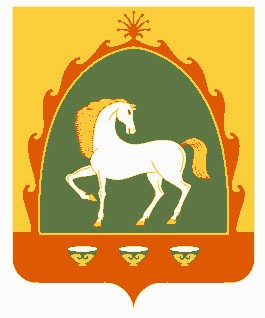 РЕСПУБЛИКА БАШКОРТОСТАН СОВЕТСЕЛЬСКОГО ПОСЕЛЕНИЯЗИЛАИРСКИЙ СЕЛЬСОВЕТМУНИЦИПАЛЬНОГО РАЙОНА БАЙМАКСКИЙ  РАЙОН453653, с.Ургаза, ул. Х.Давлетшиной, 1аТел.: 4-54-19,4-52-55Статья 1 Бюджетные правоотношения, регулируемые настоящим ПоложениемСтатья 2.Нормативные правовые акты, регулирующие 
бюджетные правоотношенияСтатья 3.Основные термины и понятияСтатья 4.Правовая форма бюджетаСтатья 5.Бюджет поселения  Статья 6.Бюджетные полномочия сельского поселения Статья 7.Бюджетная классификацияСтатья 8.Доходы бюджета поселения  Статья 9.Полномочия поселения по формированию доходов бюджета поселения Статья 11.Формирование расходов бюджета поселения Статья 12.Осуществление закупок товаров, работ, услуг для обеспечения муниципальных нуждСтатья 13.Реестры закупокСтатья 14.Предоставление средств из бюджета поселения при выполнении условийСтатья 15.Предоставление субсидий юридическим лицам 
(за исключением субсидий муниципальным учреждениям), индивидуальным предпринимателям, физическим лицам Статья 16.Предоставление субсидий (кроме субсидий на осуществление капитальных вложений в объекты капитального строительства муниципальной собственности поселения или приобретение объектов недвижимого имущества в муниципальную собственность поселения) некоммерческим организациям, не являющимся казенными учреждениямиСтатья 16.1Предоставление субсидий на осуществление капитальных вложений в объекты капитального строительства муниципальной собственности поселения и приобретение объектов недвижимого имущества в муниципальную собственность поселения Статья 17.Бюджетные инвестиции в объекты муниципальной собственности поселения Статья 17.1.Особенности осуществления капитальных вложений в объекты муниципальной собственности поселения и предоставления субсидий местным бюджетам на осуществление капитальных вложений в объекты муниципальной собственностиСтатья 18.Предоставление бюджетных инвестиций юридическим лицам, не являющимся муниципальными учреждениями и муниципальными унитарными предприятиямиСтатья 19.Дорожный фонд поселения Статья 20.Муниципальные программыСтатья 21.Ведомственные целевые программы Статья 22.Расходные обязательства поселения  Статья 23.Реестры расходных обязательствСтатья 24.Резервный фонд администрации сельского поселения  Статья 25.Осуществление расходов, не предусмотренных бюджетом поселения  Статья 26Управление муниципальным долгом поселения  Статья 27.Осуществление муниципальных заимствований Поселения  Статья 28.Порядок предоставления муниципальных гарантий поселения  Статья 29.Участники бюджетного процесса в сельском поселенииСтатья 30.Бюджетные полномочия главы сельского поселения  Статья 31.Бюджетные полномочия Совета сельского поселения  Статья 32. Бюджетные полномочия администрации сельского поселения  Статья 33.Бюджетные полномочия органов муниципального финансового контроля сельского поселения  Статья 34.Бюджетные полномочия финансового органа сельского поселения  Статья 35.Бюджетные полномочия иных участников бюджетного процессаСтатья 36.Составление проекта бюджета Статья 37.Долгосрочное бюджетное планированиеСтатья 38.Решение о бюджете поселения  Статья 39.Документы и материалы, представляемые в Совет поселения   одновременно с проектом решения о бюджете поселения  Статья 40.Сроки, порядок представления проекта решения о бюджете поселения  Статья 41.Распределение функций и определение порядка рассмотрения проекта решения о бюджете поселения , документов и материалов к нему в Совете поселения  Статья 42.Публичные слушания, общественные обсуждения по проекту решения о бюджете поселения. Статья 43.Рассмотрение и утверждение проекта решения 
о бюджете поселения  Статья 44.Внесение изменений в решение о бюджете поселения  Статья 45.Рассмотрение и утверждение решения о внесении изменений в решение о бюджете поселения  Статья 46.Исполнение бюджета  поселения  Статья 47.Исполнение бюджета поселения по доходамСтатья 48.Сводная бюджетная роспись бюджета поселения  Статья 49.Кассовый план поселения  Статья 50.Лицевые счета для учета операций по исполнению бюджета поселения  Статья 51.Предельные объемы финансированияСтатья 52.Использование доходов, фактически полученных при исполнении бюджета поселения   сверх утвержденных решением о бюджете поселения  Статья 53.Завершение текущего финансового годаСтатья 54.Составление бюджетной отчетностиСтатья 55.Внешняя проверка годового отчета об исполнении бюджета  поселения  Статья 56.Представление годового отчета об исполнении бюджета поселения   в Совет сельского поселения   Статья 57.Состав показателей решения об исполнении бюджета поселенияСтатья 58.Рассмотрение и утверждение годового отчета об исполнении бюджета поселения  Статья 59.Виды, объекты и методы муниципального финансового контроля в  поселенииСтатья 60.Органы муниципального финансового контроля